PLAN I PROGRAM RADAU ŠKOLSKOJ GODINI 2018./2019.PIANO E PROGRAMMANELL'ANNO SCOLASTICO 2018./2019.NAZIV ŠKOLE:Osnovna škola - Scuola elementare BELVEDERESjedište: Rijeka, Kozala 41Kontakti: tajništvo: 051/512 317;  ravnatelj: 051/226 718Županija: Primorsko - goranskaBroj učenika: I - IV razred: 115     V - VIII razred: 51Ukupno učenika: 166Broj razrednih odjela: I - IV razred: 8		            V - VIII razred: 4Ukupno razrednih odjela: 12Broj područnih razrednih odjela:  /Broj djelatnika: 33a) učitelja razredne nastave: 8 + 3 PBb) učitelja predmetne nastave: 19 + 3 vjeroučitelja	c) stručnih suradnika:	2d) uprava škole: 1e) administrativna služba:2f) kuharica: 1g) tehnička služba:3Ravnatelj škole: Denis StefanPredsjednica Školskog odbora: Cora AntonazNa temelju članka 28. Zakona o odgoju i obrazovanju u osnovnoj i srednjoj školi Školski odbor škole na svojoj sjednici održanoj dana 04. listopada 2018. donosi GODIŠNJI PLAN I PROGRAM RADA OSNOVNE ŠKOLE - SCUOLA ELEMENTARE BELVEDERE za školsku godinu 2018./2019.Plan i program rada izradio je ravnatelj škole u suradnji sa stručnom službom škole, a prihvaćen je i na sjednicama Vijeća roditelja te Vijeća učitelja 01. listopada 2018.1. UVJETI RADA1.1. PODATCI O ŠKOLSKOM PODRUČJUOsnovna škola - Scuola elementare "Belvedere" pripada školskom području koje obuhvaća OŠ "Kozala", Centar za odgoj, "OŠ Brajda" i OŠ-SE "Belvedere". Učenike primamo sa gradskog područja od samog centra grada, Brajde pa do perifernog područja Belvedera, Kozale, Brašćina-Pulac, Drenove i Škurinja, a za odjele s nastavom na talijanskom jeziku u dogovoru s ostalim talijanskim školama s Grobnika, Sušaka i Vežice. U nastavu su uključeni i učenici izvan Riječkog prstena.Svi ovi dijelovi grada međusobno su povezani gradskim prijevozom.1.2. PROSTORNI UVJETI1.2.1. Unutrašnji školski prostoriZgrada škole je starijeg datuma, ali je solidne konstrukcije i s kvalitetno rješenim grijanjem. Škola ima 12 klasičnih učionica, učionicu za informatiku, školsku knjižnicu s čitaonicom, kabinet stručne službe te adaptiranu prostoriju za izvođenje nastave tjelesne i zdravstvene kulture. 1.2.2. Plan obnove, adaptacije, dogradnje i izgradnje novog prostoraDogovara se adaptacija potkrovlja i stvaranje nekoliko novih prostora za boravak učenika, preuređivanje prizemlja u svrhu poboljšanja uvjeta izvođenja nastave tjelesnog odgoja, saniranje fasade škole, zamjena dotrajale unutarnje stolarije uz pomoć Talijanske unije i Grada Rijeke. Radi se i na projektu natkrivanja školskog dvorišta u svrhu  poboljšanja uvjeta  pri izvođenju kvalitetnije nastave te smještajnih kapaciteta produženog boravka. 1.3. STANJE ŠKOLSKOG OKOLIŠA I PLAN UREĐIVANJADvorište ima 415m² i u dobrom je stanju. Oslikana su dva zida. Školski vrt ima 750m²; pola je zasađena površina, a pola je travnjak. O vrtu se brinu učenici, učitelji te domar škole. Dio vrta j uređen tijekom ove školske godine. Nastaviti će se traženje sredstava za daljnju adaptaciju.1.4. NAPOMENAPri izradi Godišnjeg plana i programa rada Osnovne škole-Scuole elementare Belvedere-Rijeka,korišten je Školski kurikulum za šk. god. 2017./2018.  te je vođeno računa o timskom planiranju i programiranju odgojno-obrazovnog rada, maksimalnom rasterećenju učenika i slobodi samih učitelja u kreiranju obrazovnih programa.2. ZAPOSLENI DJELATNICI U ŠKOLI U 2018./2019.2.1. PODATCI O UČITELJIMA2.2.PODATCI   O  RAVNATELJU  I  STRUČNIM  SURADNICIMA2.3. PODATCI O ADMINISTRATIVNO-TEHNIČKOM OSOBLJU3. ORGANIZACIJA RADA3.1. PODACI O UČENICIMA I RAZREDNIM ODJELIMA3.2. ORGANIZACIJA SMJENARedovna nastava održava se samo u jednoj smjeni - prijepodnevnoj. Dnevni početak nastave je u 8:30 sati. Izborni program vjeronauka i ostalih izbornih predmeta (talijanski, njemački jezik i informatika) ostvaruje se u prijepodnevnoj smjeni.Škola otvara vrata za prihvat djece u 7:30 sati, dok se s odgojno - obrazovnim radom u produženom boravku počinje nakon redovne nastave zaključno do 17 sati.Dežurstva učitelja organizirana su samo u jutarnjoj smjeni i to na sljedeći način:- učenici  nižih razrednih odjela od 10:05 sati do 10:25 sati, a viši od 10:55 sati do 11.15 sati- učitelji dežuraju prema sljedećem rasporedu:Škola ima organiziranu prehranu učenika. Učenici mogu primati marendu, voćku,  ručak i užinu. Marendu primamo od sljedećih organizacija: "PIK" - Rijeka”, "Brodokomerc" d.o.o. - Rijeka, Vindija, Podravka, Voće Fruttis, a ručak od "Lovor" - Rijeka. Dio marendi i užina  priprema se i kuha u školskoj kuhinji.Higijenski materijal naručujemo od poduzeća “Bon-Ton” d.o.o. i “Tapess” d.o.o.3.3. GODIŠNJI KALENDAR RADA4. GODIŠNJI NASTAVNI PLAN I PROGRAM ŠKOLE4.1. GODIŠNJI FOND SATI NASTAVNIH PREDMETA PO RAZREDNIM ODJELIMA – redovna nastavaGODIŠNJI BROJ SATI REDOVNE NASTAVE4.2. PLAN IZVANUČIONIČKE NASTAVE / plivanje, ekskurzije, škola u prirodi, posjete i sl. /Niži razredi – talijanska odjeljenjaNiži razredi- hrvatska odjeljenjaViši razredi4.3. PLAN IZLETA, EKSKURZIJA I ŠKOLE U PRIRODI4.4. PLAN IZBORNE NASTAVE U ŠKOLI I RANOG UČENJA STRANOG JEZIKA I        VJERONAUKA TE IZBORNIH PREDMETA4.5. NASTAVA U KUĆINiti jedan učenik zasad ne iskazuje potrebu za nastavom u kući.4.6. DOPUNSKA NASTAVADopunsku nastavu provode sve učiteljice nižih razreda iz talijanskoga jezika, matematike, hrvatskoga i engleskog jezika sukladno potrebama učenika, najmanje jednom tjedno. Bilješke će se voditi zasebno za svakog učenika u posebnim obrascima.Dopunsku nastavu od V.a do VIII.a razreda održavati će prof. talijanskoga Roberto Nacinovich, prof. matematike Sara Rahelić te prof. Tomislava Zečević Pedić za hrvatski jezik i učiteljica Viviana Vukelić (hrvatski jezik) u nižim razredima. Nastava će se izvoditi po jedan sat tjedno, uz posebno evidentiranje učenika i zasebno bilježenje rezultata, u svrhu boljeg razumijevanja i savladavanja gradiva.4.7. PLAN IZVANNASTAVNIH AKTIVNOSTI, UČENIČKIH DRUŠTVA, DRUŽINA I SEKCIJA4.8. UKLJUČENOST UČENIKA U IZVANŠKOLSKE AKTIVNOSTI5. PROFESIONALNO INFORMIRANJE I USMJERAVANJERad na profesionalnom  informiranju i usmjeravanju provodit će se s učenicima VIII. razreda prema sljedećem rasporedu:I. obrazovno razdoblje: 	- razgovor sa učenicima VIII.a razreda vezano za profesionalnu orijentaciju - rujan 2018.- roditeljski sastanak kojeg će voditi ravnatelj SMSI /u školi – studeni 2018.- razgovori s učenicima u vezi profesionalne orijentacije na satu razredne zajednice – gosti nekoliko učenika SMSI.-  provođenje ankete o profesionalnim interesima Županijskog ureda za prosvjetu te HZZ-a –prosinac 2018.- pedagog škole, u suradnji s stručnom službom pri Zavodu za zapošljavanje – listopad 2018. – svibanj 2019.II obrazovno razdoblje: - predavanje za učenike o profesionalnom izboru (primjeri iz prakse – predavanje poduzetnika, te roditelja specifičnih zanimanja) – ožujak 2018. - individualno savjetovanje učenika o profesionalnom izboru - pedagog škole listopad 2017. - svibanj 2018.- posjet Srednjoj talijanskoj školi6. 	PLAN BRIGE ŠKOLE ZA ZDRAVSTVENO-SOCIJALNU I EKOLOŠKU ZAŠTITU UČENIKA7. PODACI O RADNIM ZADUŽENJIMA DJELATNIKA ŠKOLE7.1. GODIŠNJE ZADUŽENJE ODGOJNO-OBRAZOVNIH DJELATNIKA ŠKOLEZaposlenici: 	Katarina Kiš Badurina - vjeroučiteljica u talijanskim odjelima: I.a – V.a razredaLjubica Ikić - vjeroučiteljica u hrvatskim odjelima: I.b – IV.b razredaKsenija Linić- vjeroučiteljica u talijanskim odjelima: VI.a – VIII.a razredaUčitelji u produženom boravku su: Daniela Gerbac-Bobuš u hrvatskim odjelimaPaula Cvitković – u hrvatskim odjelimaFlavija Matijević – u talijanskim odjelimaKnjižničarka: Cora Antonaz7.2. PODATCI O PRIPRAVNICIMA U školskoj godini 2018. – 2019. pripravnica je Ingrid Baričević – nastavni predmet njemačkog jezika.7.3. PODACI O POMOĆNICIMA U NASTAVIOve školske godine djeluju tri pomoćnika u nastavi. Manuela Kurilić – za učenika Davida Brašnića (3.b), Vivien Longin – Kruljac – za učenika Roka Ožanića (2.b).8. PLANOVI PERMANENTNOG STRUČNOG USAVRŠAVANJA Ove školske godine voditelj aktiva učitelja hrvatskih odjela je učiteljica Sabrina Peranić, a odjela s nastavom na talijanskom jeziku je Silvia Pajer.Ove školske godine usvojen je sljedeći plan aktiva u školi:Svi učitelji prisustvovat će stručnim skupovima na nivou grada, županije i države.Učitelji odjela sa talijanskim nastavnim jezikom uključeni su i u program permanentnog usavršavanja u suradnji s Narodnim sveučilištem u Trstu /UPT/ te će prisustvovati jednodnevnim ili višednevnim seminarima u Italiji. 9. POPRAVNI ISPITIPopravni ispiti organizirat će se prema odredbama Zakona.Produžena nastava za učenike s negativnim ocjenama organizirat će se u mjesecu lipnju po završetku nastave u trajanju 20 sati prema potrebi, a prije podjele svjedodžba; u slučaju neuspješnosti produžene nastave organizirati će se prvi ispitni rok.Prvi ispitni rok organizirat će se krajem mjeseca kolovoza, prije 31.08., odnosno prije završetka školske godine.10. PLAN RADA UČITELJSKOG VIJEĆA I RAZREDNOG VIJEĆA10.1. PLAN RADA UČITELJSKOG VIJEĆA10.2. PLAN I PROGRAM RADA RAZREDNIH VIJEĆA10.3. PLANOVI I PROGRAMI RAZREDNIKA10.4. PROGRAM RADA VIJEĆA RODITELJA I ŠKOLSKOG ODBORA10.4.1. PROGRAM RADA VIJEĆA RODITELJAU tijeku školske godine 2018./2019. predviđene su 2 do 3 sjednice Vijeća roditelja.10.4.2. PROGRAM RADA ŠKOLSKOG ODBORA10.5. PLAN RADA RAVNATELJA I STRUČNIH SURADNIKA ŠKOLETijekom školske godine temeljna odrednica ravnatelja jest brinuti se za zakonitost cjelokupnog rada u školi. Ravnatelj predstavlja školu prema vani, donosi rješenja i druge akte za koje je ovlašten prema Zakonu, općim aktima škole i drugim propisima.U svezi tih odrednica, početkom godine, pregledava s tajnikom kompletnu radnu dokumentaciju.10.5.1. PLAN RADA ŠKOLSKOG PEDAGOGATijekom cijele školske godine:pratiti stručnu periodiku i literaturu te ukazivati na istu upućivati nastavnike na stručne aktive, seminare, savjetovanja i sličnosvakodnevno surađivati s ravnateljem škole u svezi organizacijskih, stručnih, općih pitanja rada školerješavati odgojno - obrazovne probleme pojedinih učenikauključivati se u organizaciju humanitarnih akcija, učeničkih izleta i javne djelatnosti škole i dr.surađivati s raznim ustanovama koje se bave odgojem i obrazovanjemsudjelovati u radu upravnih organa škole - Školski odbor i Vijeće roditeljasudjelovanje u radu povjerenstva za utvrđivanje psihofizičkog stanja djeteta prije upisa u osnovnu školu te utvrđivanja primjerenog oblika školovanja10.6. PLAN RADA TAJNIŠTVA I ADMINISTRATIVNO-TEHNIČKE SLUŽBE10.6.1. PLAN I PROGRAM RADA TAJNIKA ŠKOLETEKUĆI POSLOVI:- izrada i izdavanje rješenja i odluka, vođenje matične knjige zaposlenih i dosjea, ažuriranje e-matice, HUSO sustava i Registra zaposlenika u javnim službama, uredno vođenje podataka za zaposlenike škole, pravna pomoć zaposlenicima škole i uredno poslovanje prema vani u skladu sa zakonima, sudjelovanje na sjednicama Školskog odbora i Vijeća roditelja te vođenje zapisnika, redovito praćenje promjena Zakona i ostalih propisa-  svakodnevni prihvat i razvrstavanje pošte i e-mail u dolasku i odlasku, pismohrana u cjelosti, priprema materijala za sjednice, telefonski pozivi i fax – prijem i odašiljanje, izdavanje potvrda učenicima i roditeljima, evidencija radnika i radnog vremena, evidencija zamjena, prijepisi, vođenje knjige o pismohrani, svi poslovi vezani uz suradnju s Talijanskom Unijom, Narodnim sveučilištem iz Trsta i Zajednicom Talijana iz Rijeke, vođenje evidencije o nezgodama na radnom mjestu, kontrola nad provođenjem mjera HCCAP-a, narudžba zdrave hrane  za školsku kuhinju, rad sa strankama- izrada tablica putnih troškova za zaposlenike škole i za učenike-korisnike pokaznih iskaznica, izrada tablica- zahtjeva za produženi boravak prema Gradu, izrada svih financijskih zahtjeva (tablica) prema Ministarstvu znanosti, obrazovanja i športa, davanje izvješća o plaćama zaposlenicima, narudžbe uredskog materijala- suradnja sa stučnim službama za školstvo u Gradu Rijeci, županiji i republici, suradnja s jedinicama lokalne samouprave- suradnja s ravnateljem, stručnom službom i učiteljima10.6.2. PLAN I PROGRAM RADA VODITELJA RAČUNOVODSTVA10.6.3. PLAN I PROGRAM RADA DOMARA ŠKOLEPoslovi domara škole u školskoj godini nisu raščlanjeni po mjesecima, već se ti poslovi obavljaju stalno kroz čitavu godinu: odgovornost za zgradu škole i kompletan inventar u njoj, čuvanje školske zgrade, instalacije, okoliša zgrade.10.6.4. PLAN I PROGRAM RADA KUHARICE ŠKOLEPoslovi kuharice u školskoj kuhinji nisu raščlanjeni po mjesecima već se obavljaju redovito tijekom čitave školske godine; - pripremanje mliječnog obroka učenicima i izdavanje istog- izdavanje ručkova - rukovanje i zaduživanje cjelokupnog inventara školske kuhinje- održavanje higijene i kompletno čišćenje prostora školske kuhinje- voditi brigu o zabrani ulaska nezaposlenih osoba u prostor školske kuhinje- s upravom škole voditi evidenciju o nabavi potrebnih namirnica od dobavljača- pravodobno ispunjavanje tablica HACCP-a- kuhanje mliječnih obroka10.6.5. PLAN I PROGRAMA RADA SPREMAČICAPoslovi čistačice u školskoj zgradi nisu raščlanjeni po mjesecima, već se redovito obavljaju tijekom čitave školske godine:- održavanje čistoće školskih prostora/učionica, kabineta, hodnika, uredski prostori- održavanje čistoće dvorišta i okoliša školske zgrade- pranje prostora i pokretnog inventara škole- održavanje čistoće sanitarnih čvorova- odgovornost za inventurni materijal i radna sredstva- vođenje brige o nabavi sredstava i pomagala za održavanje čistoće u dogovoru s upravom škole   - obavljanje kurirskih poslova i dostavljačkih poslova10.7. PLAN I PROGRAM RADA ŠKOLSKE KNJIŽNICERaspored po mjesecima:10.8. OSTALI PRATEĆI PROGRAMI10.8.1. ANTIKORUPCIJSKI  PROGRAMNa temelju Nacionalnog programa suzbijanja korupcije 2006.-2008. kojeg je donio Hrvatski sabor 31. ožujka 2006, školski odbor Osnovne škole Belvedere dana 29. rujna 2009. godine donosi:ANTIKORUPCIJSKI  PROGRAMŠkola kao javna ustanova u okviru obavljanja javne službe dužna je poduzimati preventivne mjere i djelovati na suzbijanju korupcije koja se može definirati kao svaki oblik zlouporabe ovlasti radi osobne ili skupne koristi, a na štetu društvene zajednice.Aktivnosti i mjere protiv korupcije u školi se poduzimaju na nekoliko područja rada:1. UPRAVLJANJE ŠKOLOMOdgovorno i zakonito postupanje pri donošenju odluka:a1. u sferi materijalnog poslovanja  škole     -pri raspolaganju sredstvima škole     -sklapanju pravnih poslova u ime i za račun škole     -otuđivanju, opterećivanju ili otuđivanju pokretnih svari i nekretnina škole     -odlučivanju o davanju u zakup ili najam prostora škole      -odlučivanju o drugim aktivnostima škole (izleti, ekskurzije i sl.)b1. u sferi zasnivanja radnih odnosa:     -u cjelokupnom postupku zasnivanja radnih odnosa postupanja prema važećim zakonskim i    podzakonskim propisima uz primjenu etičkih i moralnih načelaU radu i poslovanju:-postupanje prema zakonskim i podzakonskim propisima-pridržavanje propisanjih postupka-postupanje prema načelu savjesnosti i poštenja i pravilima struke-raspolaganje sredstvima škole prema načelu dobrog gospodaraOdgovornost u trošenju sredstava:-racionalno raspolaganje imovinom i sredstvima škole-postupanje prema važećim propisima-provedba zakonom propisanih postupka2. OBAVLJANJE RAČUNOVODSTVENIH POSLOVA    -postupanje prema važećim zakonskim i podzakonskim propisima    -vođenje propisanih evidencija i redovito izvješćivanje nadležnih službi     -pridržavanje zakonom propisanih postupka   -postupanje prema načelu savjesnosti i poštenja i pravilima struke3. OBAVLJANJE TAJNIČKIH POSLOVA    -postupanje prema važećim zakonskim i podzakonskim propisima    -pridržavanje propisanih postupaka    -postupanje prema načelu savjesnosti i poštenja4. ODGOJNO OBRAZOVNI POSLOVI    -razvijanje moralnih i društvenih vrijednosti kod djece      -ukazivanje na korupciju kao društveno neprihvatljivo ponašanje    -razvijanje visoke svijesti o štetnosti korupcije     -edukacija o budućim mogućim načinima sprječavanja korupcije5. NADZORNadzor koji nad radom i poslovanjem škole vrše nadležne službe ima važnu ulogu u sprječavanju korupcije, kao i eventualnom ragistriranju postojećih problema te poticanju i sudjelovanju na njihovu otklanjanjuInspekcijski nadzorRevizija materijalnog poslovanja6. CILJEVIKontinuiranim djelovanjem u borbi protiv korupcije, zakonitim postupanjem u svim područjima rada, preventivnim djelovanjem, odgojno obrazovnim aktivnostima na razvijanju moralnih i društvenih vrijednosti kod učenika od najranije dobi moguće je organizirati ciljeve u borbi protiv korupcije: -odbijanje sudjelovanja u korupciji-suradnja s tijelima nadležnim za borbu protiv korupcije-antikoruptivni rad i poslovanje škole10.8.2. PROGRAM RADA NA PREVENCIJI NASILJA ZA ŠKOLSKU 2018./2019. GODINUCILJ: -povećati razinu osvješćenosti o problemu -potaknuti spremnost na promjene u ponašanju-senzibilizirati učenike na problemRAD S UČENICIMA:Radionice: Radionice će se provoditi u  razrednim odjelima od II.-VIII. razreda, jedino ne u prvom.Početak rada predviđen je jednom mjesečno od rujna do lipnja.-o ljudskim pravima-o različitosti “ti i ja” -o odgovornosti-o pravednosti-o pravima-o poštovanju-o emocijama-o komunikaciji-o razrješavanju sukoba-o samopoštovanju-o svađanju-o ogovaranju-o nasilništvu-o pritisku vršnjakaRadionice će provoditi pedagog škole i razrednici tijekom nastavne godine na satovima razrednika.RAD S RODITELJIMA: Provodit će se predavanja i radionice koje će voditi razrednici, pedagog te vanjski suradnici tijekom školske godine.  Teme:-odgojni stilovi roditela-komunikacija-kako reći ne i postaviti granice-agresivnost kod djece-kako razriješiti sukob s djetetom10.8.3. PREVENTIVNI PROGRAM ZA SUZBIJANJE OVISNOSTI UČENIKA OŠ-SE BELVEDERE 11. PERMANENTNO PROMICANJE ZDRAVOG NAČINA ŽIVLJENJA11.1.RAD S UČENICIMARad s učenicima obuhvaća sljedeće sadržaje:propisane nastavnim planom i programom u okviru nastavnog predmeta (u nižim razredima: priroda i drustvo, tjelesna i zdravstvena kultura, likovni odgoj i SRZ, u višim razredima: HJ, biologija, tjelesna i zdravstvena kultura, likovni odgoj i SRZ)planiranje aktivnosti u okviru slobodnih aktivnosti (izborni predmeti kao likovni, sportske aktivnosti, vjeronauk)organizacijom tih aktivnosti i aktiviranje što većeg broja učenikaorganizacija kulturno umjetničkih sadržaja zanimljivih uzrastu i potrebama učenika (tjedan borbe protiv pušenja, mjesec borbe protiv ovisnosti o alkoholu jedan dan bez alkohola i sl.)UČENICKA OKUPLJANJA NA KONFERENCIJAMAUčenici se jednom mjesečno sastaju na konferencijama, razmjenjuju poglede i informacijeDISKUSIJE NA TEMU PREDAVANJA1.Klasifikacija bolesti  ovisnosti2.Etape puta u ovisnost3.Uzroci širenja ovisnosti1.1.Nikotinizam2.1.Alkoholizam	3.1.Narkomanija (toksikomanija)- izabrati učenicki parlament tj. predstavnike razrednih odjela svih dobnih skupina od 1. do 8. razreda- prodiskutirati pitanja o cilju poduzimanja akcija u školi npr. DROGA ODUZIMA SVE VIŠE MLADIH ZIVOTA- organizirati pisanje školske zadace u okviru sata hrvatskog jezika na tu temu - u sklopu likovnog odgoja crtanje i organiziranje izložbe slikaUČENJE NA TERENUOrganizirati obilaske bolnica, Centra za suzbijanje ovisnosti pri Zavodu za javno zdravstvo:-razgovor s djelatnicima bolnice ili Centra-razgovor s ovisnicima-intervju s liječnicima o njihovim iskustvima-uključivanje škole u pilot projekt Rijeka zdrav gradU sklopu planiranih aktivnosti aktivnosti pratiti adekvatne radio i TV postaje (emisije o zdravom načinu života, o suzbijanju uporabe droga, emisije o policijskim dosjeima.11.2.RAD S RODITELJIMARODITELJI KAO SAVJETNICIPotrebno je sačiniti pois roditelja sa stručnim specijalnostima od kojih se može zatražiti pomoć. Svaki razrednik s obzirom da poznaje soc. Strukturu svog razreda treba izdvojiti stručnjake npr. liječnika, sportske aktivnosti, pedagoga, psihologa, policajaca – formirati cijeli stučni tim.TEČAJEVI ZA RODITELJEPružiti roditeljima informacije: prezentiranje dosadašnjih rezultata ispitivanja populacije: povezanost spola s pojavom ovisnostipovezanost uspjeha učenika uz pojavu ovisnostipovezanost obitelji (cjelovitost obitelji, materijalni i stambeni status) s ovisnostiobrazovanje i stručna sprema roditelja povezana s ovisnosti učenikatečajevi o razvoju djeteta i o pitanjima kao što su puišenje, prehrana, mentalno zdravlje, bonton, važnost tjelesne aktivnosti te spolni odgoj SKUPNE PARLAONICEZajedničke parlaonice učenika, roditelja i učitelja, a teme mogu biti sljedeće:zdrav stil životaekološki problemi (zagađenost, najveći zagađivači u našoj sredini, kako mi možemo pridonijeti očuvanju prirode)povezanost droge s kriminalitetom i prostitucijomstruktura ličnosti ovisnika (anomalije)karakteristike opojnih droga trajanje uzimanja droga te put unošenja droga u organizam (anhilacijski, ingestijom ili injekcijom)psihička i fizička ovisnost o drogamaSAVJET RODITELJAOsnovati Savjet roditelja čija je zadaća:povezivanje škole s roditeljimaslužit će kao veza između škole i zajedniceuključuje se u školski programplanira, koordinira i organizira aktivnosti za roditelje uz pomoć tima preventivnog programa (u sklopu Doma zdravlja – roditelji liječnici i zdravstveni djelatnici, roditelji koji rade u Centru za socijalnu skrb)organizira ankete za roditelje o ponašanju svoje djece i sl.pronalazi dragovoljce za razne aktivnosti te potiče na sudjelovanje u školskom preventivnom programupredstavlja ostale aktivnosti u svezi istih događanja na temu suzbijanja ovisnosti11.3.RAD S DJELATNICIMA ŠKOLESve djelatnike škole potrebno je educirati o:zdravim stilovima životaprevenciji rizičnih ponašanja (učenici koji negativno odstupanju od ponašanja prosješne populacije)rad na otkrivanju i pomoći u suzbijanju rizičnih faktora zdravlja i nesmetanog razvoja djeteta;Postupak identifikacije na nivou razreda:sociometrijska ispitivanjaispitivnja motivacijeispitivanja stavova i interesaispitivnje samopouzdanja, emocionalne karakteristikeopćih sposobnosti (intelektualnih i obrazovnih)analiza neuspjeha na nivou RVispitivanje razrednog ozračjauočavanje učenika s poremećenim ponašanjemNa nivou obitelji i učenika:intervjui s roditeljimasnimanje obiteljskog ozračja (alkoholičari i okolina – škola, porodica, radna sredina)savjetodavni individualni rad u svezi pedagoško-odgojnih postupakainformativni rad organizacija međusobne roditeljske pomoći12. PLAN I PROGRAM GRAĐANSKOG ODGOJA U SKLOPU PROJEKTA OSNOVE DEMOKRACIJEOd školske 1998./1999. godine eksperimentalno je razrađen kroz plan i program građanskog odgoja projekt Osnove demokracije za učenike naše škole tj. prilagođen je kroz obradu po pojedinim nastavnim jedinicama za one nastavne predmete u kojim se može obraditi. Ravnateljica škole je osobno izradila program rada.pojam što je zapravo javna politikapojam zakona i javnih propisa određene politikeizražavanje svojeg mišljenjaidentifikacija problema za izučavanje (npr. Uočiti u svojoj okolini problem za koji smatramo da je važan)	naučiti svoje stavove te predložiti ostalima zaključivanje odnosno donošenje zaključaka kroz zdravu diskusijunaučiti ponešto o svakom problemu koji smo odlučili razmotritiprikazati i dati alternativna rješenja o razmatranom problemuplan aktivnosti koji predstoje prije nego što pristupimo rješavanju određenog problemaRAD PO RAZREDNIM ODJELIMA - za sat razredne zajednicesprovesti razgovor u svom razrednom odjelu uočiti koji je problem po mišljenju svih potrebno razraditisprovesti diskusiju-može i u usmenoj i u pismenoj formiroditeljima na roditeljskom sastanku predočiti takav rad, prikupiti njihova mišljenja i donijeti zaključkeOvo je primjer što i kako može izgledati sat razrednika, ali se takva vrsta rada mora primijeniti i na ostale nastavne predmete. Takve nastavne sate označiti crvenim kružićem.TEME ZA OBRADU - PROJEKT GRAĐANIN - osnove demokratskog odgojaproblemi koji se odnose na čovjekovu okolinu (priroda i društvo, priroda, biologija)problemi koji se tiču mladih ljudi (slobodno vrijeme izvan škole, kako ga provode učenici)kako vide probleme u zajednici (kroz međusobne razgovore, tiskane izvore, hrvatski i talijanski jezik)koliko poznaju naše čelne ljude u politici naše zemljepojam javne politike (što učenici misle o politici naše zemlje)što je vlast  i kako se sprovodišto su mjere javne politike (prednosti i nedostaci)kako se POJEDINI PROBLEM može poboljšati13. PROGRAM SPECIFIČNIH I PREVENTIVNIH MJERA ZA OSNOVNE ŠKOLE U ŠKOLSKOJ GODINI 2018./2019. 13.1. PROJEKTI I PROGRAMIProjekti na unapređenju odgojno - obrazovnog radaSuradnja s Domom mladihSuradnja s predškolskim ustanovamaHumanitarni rad14. PLAN I PROGRAM RADA PRODUŽENOG BORAVKAPLANIRANI IZLASCI ZA ŠKOLSKU GODINU 2018./2019.15. PLAN I PROGRAM INVESTICIJA, INVESTICIJSKOG I TEKUĆEG ODRŽAVANJAU školskoj 2018./2019. predviđeni su sljedeći radovi:1. kapitalna ulaganjaZa ovu školsku godinu nisu predviđena nikakva kapitalna ulaganja.2. tekuće održavanje-godišnji servis kotlovnica (prije sezone grijanja)-čišćenje dimnjaka-održavanje sanitarnih čvorova-ličenje zidova učionica i hodnika-ličenje ograda-kontrola i zamjena vatrogasnih aparata-uređenje okoliša (podrezivanje niskog raslinja i šišanje trave)OŠ – SE  BELVEDEREKOZALA 4151000 RIJEKAKLASA: URBROJ: Rijeka,.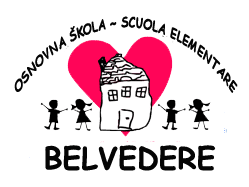 Ime i prezimeGodina rođenjaGodina stažaStrukaStupanj šk. SpremePredmet koji predajeMaja Fišer1985.7dipl. učitelj RNVSSrazredna nastavaSandra Burić1972.18mag. prim. educ.VSSrazredna nastavaSabrina Peranić1972.17dipl. učitelj RNVSSrazredna nastavaKari Kružić1973.16mag. prim. educ.VSSrazredna nastavaFlavia Matijević1961.33učitelj RNVŠSPBDolores Trošelj1968.25učitelj RNVŠSrazredna nastavaLuciana Kruljac-Legac1967.26učitelj RNVŠSrazredna nastavaCarolina Šepić1985.4mag. prim. educ.VSSrazredna nastavaKatarina Kiš Badurina1984.7dipl. teologVSSvjeronauk Daniela Gerbac-Bobuš1969.16učitelj RN i mag.bibl.VSSPBSilvia Pajer1987.4mag. prim. educ.VSSrazredna nastavaPaula Cvitković1992./mag. prim. educ.VSSPBNina Juretić1985.8prof. pedagogije i engleskog jezikaVSSengleski jezikAnja Rumac1981.6prof.engleskog jezika,hrvatskog jezika i književnostiVSSengleski jezikRoberto Nacinovich1965.18prof. tal. jezikaVSStalijanski jezikViviana Perić195833učitelj tjelesne kultureVŠStjelesna kulturaTomislava Zečević Pedić1975.13prof. hrvatskog jezikaVSShrvatski jezikViviana Vukelić1977.5prof. hrvatskog j.VSShrvatski jezikSara Rahelić1982.6prof. matematike i fizikeVSSmatematika i fizikaMila Mariani-Šubat1972.22prof.kemije i biologijeVSSbiologijaTamara Nikolić1985.6dipl. ing. kemijeVSSkemijaJenny Cinchella1980.8mag. povijesti VVSzemljopisAnte Visin1955.31prof. teh. odgojaVSStehnička kulturaLucilla MicheliMarušić1967.22prof. likovne kultureVSSlikovna kulturaDavide Gugić1980.11prof. glazbeVSSglazbena kulturaMajda Lukić1986.3mag. tal. jezika i ukrajinistikeVSStal. jezik Ksenija Linić1971.14dipl. teologVSSVjeronauk viši r.Ljubica Ikić1967.22dipl. katehetaVSSvjeronaukIvana Šarić1985.6mag.informatikeVSSinformatikaSandra Majnarić1976.10učiteljica RNVSSinformatikaNina Živković1989.3prof. povijestiVSSpovijestErika Jurišević1989.2arheologVSSprirodaIngrid Baričević1968.1mag. njemačkog j. i knjiž. i tal. jez. i knjiž.VSSnjemački jezikIme i prezimeGodina rođenjaGodina stažaStrukaStupanj šk. spremeRadno mjestoDenis Stefan1965.16dr. psihologijedr.sc.ravnateljSanja Mlivić1960.30dipl. pedagog prof.VSSpedagoginjaMarina Šokić1992.1mag.paed.VSSpedagoginja (u zamjeni)Cora Antonaz1972.11mag. engl. jezika i književnosti i mag.bibl.VSSknjižničarIme i prezimeGodina rođenjaStrukaStupanj šk. spremeRadnomjestoJadranka Šuran1986.mag. pravaVSStajnica školeIrena Cecić1987.mag. oecc. VSSvod. računovodstvaZlatko Slunjski 1958.elektroteh.SSSdomar i ložačMarija Jadranka Korda1972.kem. tehničarSSSkuharicaRenata Bojić1975.NKVOŠspremačicaMarijana Simić1971.ekonomistSSSspremačicaRAZREDBR.UČENIKAODJELjENjEDJEVOJČICEDAROVITIDr.govornopodručjeODJELJENJEODJELJENJEPUTNIKAPUTNIKAP    RBOODRUAŽVEANKIIme i prezime razrednikaRAZREDBR.UČENIKAODJELjENjEDJEVOJČICEDAROVITIDr.govornopodručjeAB3-5km+5kmP    RBOODRUAŽVEANKIIme i prezime razrednikaI29220//14153523Dolores Trošelj; Sabrina PeranićII34218//13213423Carolina Šepić; Sandra BurićIII30213//14161616Luciana Kruljac – Legac; Kari KružićIV22213//1393513Silvia Pajer; Maja FišerV14112//14/130Ivana ŠarićVI1416//14/340Nina JuretićVII1217//12/140Nina ŽivkovićVIII1115//11/240Davide Gugić0Dežurni učitelj nižih razredaDežurni učitelj viših razredaPonedjeljak2 uč. iz RN2 predm. uč.Utorak2 uč. iz RN2 predm. uč.Srijeda2 uč. iz RN2 predm. uč.Četvrtak2 uč. iz RN2 predm. uč.Petak2 uč. iz RN2 predm. uč.Obrazovno razdobljeMjesecBroj radnih danaBroj nastavnih danaBlagdani neradni daniDan školeNenastavni dana/ Upisb/ PodjelasvjedodžbiPrvo obrazovno razdoblje3. rujna – 21. prosinca 2018.IXXXIXII202221162022211901121Drugo obrazovno razdoblje14. siječnja – 14. lipnja 2019.IIIIIIIVVVI22202121221822202121221010011211NastavnipredmetIaIbIIaIIbIIIaIIIbIVaIVbVVIVIIVIIIUkupnoHrvatski j.1401751401751401751401751401401401401820Talijanski j.17501750175017501751751401401330Likovna k.353535353535353535353535420Glazbena k.353535353535353535353535420Engleski j.7070707070707070105105105105980Matematika1401401401401401401401401401401401401680Priroda0000000052,57000122,5Biologija00000000007070140Kemija00000000007070140Fizika00000000007070140P i D7070707070701051050000630Povijest0000000070707070280Zemljopis0000000052,5707070262,5Tehnička k.0000000035353535140TZK1051051051051051057070707070701050UKUPNO:770630770630770630770630910945105010509655RazredSadržaj koji će se ostvariti izvan učioniceMjesecImenaIzvršiteljaI.-IV.- Dani kruha- Međunarodni dan štednje- Posjet kazalištu- Dan prava čovjeka- Međunarodni dan volontera- Vlakić Djeda božićnjaka- Posjet Božićnom sajmu- Božićne predstave u Zajednici Talijana- Međunarodni dan sjećanja na Holokaust- Zdravstvena zaštita- Klizanje na ledu- Dan na snijegu- Karnevalske povorke- Međunarodni dan vode- Meteorologija- Međunarodni dan knjige- Međunarodni dan planeta Zemlje- Dan obiteljiXXI.XII.I.I./II.II.III.IV.V.Učiteljice razredne nastaveI.- Promet: upoznavanje prvoškolaca s prometnim propisima- Upoznavanje školskog okoliša i promjene u prirodi- “HAKove prometne pustolovine”- Međunarodni dan Crvenog križaIX.XI.V.Dolores TrošeljSabrina PeranićII.- Promet: Upoznavanje s raznim prijevoznim sredstvima i njihovim postajama- Rijeka plivaV.Carolina ŠepićSandra BurićIII.- Moj grad u prošlosti- Promet: upoznavanje s raznim prijevoznim sredstvima i njihovim postajama- I colori dell’autunno         V.XI.Luciana Kruljac-LegacKari KružićIV.- Trst LIS; posjet Prirodoslovnom muzejuV.IV.Silvia PajerRazredSadržaj koji će se ostvariti izvan učioniceMjesecImenaIzvršiteljaI.-IV.- Dani zahvalnosti za plodove zemlje- Posjet kinu- Posjet kazalištu- Primorsko mjesto- Međunarodni dan volontera - Božićni i novogodišnji blagdani  u našem gradu- Dan na snijegu- Karnevalske povorke- Posjet Gradskoj knjižnici Rijeka- Posjet meteorološkoj stanici u Rijeci - Posjet muzeju- Platak- Vrste prometnih sredstava- Stara Sušica- Dan obiteljiX.XI.XII.II.III.IV.V.Učiteljice razredne nastaveRazredSadržaj koji će se ostvariti izvan učioniceMjesecImenaIzvršiteljaV.-VIII.- K.E.Š.(Kreativno-edukativna škola)- Ex tempore- Posjet izložbama i muzejima te organizirane aktivnosti terenske nastave- Međunarodni dan sjećanja na Holokaust- Posjet Muzeju Grada Rijeke- Astronomski opservatorij u Višnjanu- Posjet prirodoslovnom muzeju u Trstu- Posjet Guvernerovoj palači- Parco della fantasia "Gianni Rodari" u Omegni (Italija)IX. – VI.IX. – VI.           I.III.V.IV.IV.V.RazredniciRazrednici i predmetni učiteljiRoberto NacinovichVIII.- Ekskurzija Firenze-SienaX.Davide GugićNaziv aktivnosti, programa ili projektaMeteorološka stanica u RijeciCiljeviProučavanje vremenskih pojava utjecaj vremena na ljude i ljudske aktivnosti instrumenti za provođenje tih promatranja i mjerenja vremenske pojave pojedinih godišnjih doba; uočiti povezanost sunca i života na Zemlji; štititi se od štetnoga djelovanja sunca razumjeti kruženje vode u prirodi; razumjeti utjecaj čovjeka na onečišćenje, čuvanje i potrošnju vode upoznati svojstva zraka, znati sastav zraka,razumjeti važnost zraka za život.NamjenaRazviti vještine usmjerenog promatranja, uočavanja, opisivanja, popisivanja i bilježenja rezultata, razviti logičko zaključivanje.NositeljCarolina Šepić.Način realizacijePosjet Meteorološkoj postaji Rijeka.Vremenik (predviđeno vrijeme i trajanje)Tijekom drugog polugodišta.Način vrednovanja i korištenja rezultataIzrada likovnog rada.TroškovnikNema troškova.Naziv aktivnosti, programa ili projektaMeđunarodni dan planeta ZemljeCiljeviUpoznavanje astronomije.NamjenaUpoznavanje s astronomskim aspektima.NositeljUčitelji razredne i predmetne nastave.Način realizacijeAstronomski centar Rijeka.Vremenik (predviđeno vrijeme i trajanje)Travanj 2019.Način vrednovanja i korištenja rezultataProvjere znanja kroz nastavu.TroškovnikTroškovi prijevoza i ulaznice.Naziv aktivnosti, programa ili projektaTrst LIS; posjet Prirodoslovnom muzejuCiljeviUpoznavanje s prirodoslovnim svijetom.NamjenaUpoznavanje s morskim svijetom i svijetom koji nas okružuje.NositeljiRazrednici.Način realizacijeIzlet u Trst.Vremenik (predviđeno vrijeme i trajanje)Travan/svibanj 2019.Način vrednovanja i korištenja rezultataProvjere znanja kroz nastavu.TroškovnikTrošak izleta snosi  UI-UPT.Naziv aktivnosti, programa ili projektaPosjet Prirodoslovnom muzejuCiljeviUpoznavanje s florom i faunom primorskog kraja.NamjenaProširivanje i produbljivanje sadržaja iz nastavnog predmeta prirode i društva.NositeljDolores Trošelj.Način realizacijePosjet  Prirodoslovnom muzeju.Vremenik (predviđeno vrijeme i trajanje)Listopad 2018.Način vrednovanja i korištenja rezultataProvjere znanja kroz nastavu.TroškovnikTroškovi ulaznice.Naziv aktivnosti, programa ili projektaIzlet u Staru Sušicu CiljeviUčenici će se upoznati s goranskim krajem Hrvatske.NamjenaUpoznati se s prirodnom raznolikošću Hrvatske.NositeljiUčiteljice razredne nastave od I. do IV. razreda – talijanska odjeljenja iDom mladih.Način realizacijePosjet  farmi  krava,  upoznavanje  sa  crnogoričnim  i  bjelogoričnim stablima, sportske igre u prirodi.Vremenik (predviđeno vrijeme i trajanje)Svibanj 2019. (3 dana).Način vrednovanja i korištenja rezultataProvjera  usvojenih  znanja  unutar  pojedinih nastavnih predmeta.TroškovnikPrema ponudi agencije.Naziv aktivnosti, programa ili projektaJednodnevni izlet OPGCiljeviObilazak, razgledavanje i upoznavanje rada OPG-a.NamjenaPribližiti učenicima život i način funkcioniranja jednog obiteljskog poljoprivrednog gospodarstva.NositeljiRazrednici - 5.a - 8.a razreda.Način realizacijePutovanje autobusom. Posjet i obilazak OPG-a te sudjelovanje u raznim radionicama.Vremenik (predviđeno vrijeme i trajanje)Prvo polugodište – studeni 2018.Način vrednovanja i korištenja rezultataU nastavi, posebice povijesti i geografije te u svakodnevici.TroškovnikCijena sukladna agencijskoj ponudi.Naziv aktivnosti, programa ili projektaVIŠEDNEVNI IZLET (Krapinske toplice)CiljeviObilazak, razgledavanje i upoznavanje posebnosti zagorskog dijela zavičaja, povijesnih, prirodnih i kulturnih znamenitosti.NamjenaUočavati, uspoređivati i spoznavati geografske, povijesne, ekonomskei kulturološke specifičnosti te ih vrednovati.NositeljRazrednici učenika od 5.a – 8.a razreda.Način realizacijePosjet zagorskom kraju te muzejima značajnima za taj kraj. Prisustvovanje radionici izrade licitarskih srca u Mariji Bistrici.Putovanje autobusom.Vremenik (predviđeno vrijeme i trajanje)3 dana (2 noćenja), svibanj 2019.g.Način vrednovanja i korištenja rezultataU nastavi hrvatskoga, geografije, povijesti, prirode te u svakodnevici.TroškovnikSukladno ponudi agencija.Naziv aktivnosti, programa ili projektaJednodnevni izlet- Žminj-RovinjCiljeviObilazak, razgledavanje i upoznavanje posebnosti istarskog poluotoka (flora i fauna); upoznavanje s izvornim proizvodima; upoznavanje s raznolikošću reljefa Hrvatske te značajnim građevinama i spomenicima.NamjenaUočavati, raspoznavati i vrednovati sve posebnosti Istarskog poluotoka.NositeljiUčiteljice nižih talijanskih odjeljenja.Način realizacijePutovanje autobusom; posjet i obilazak Žminja, spilje Feštinsko kraljevstvo, sudjelovanje u Cukijadi, posjet Hrvatskoj u malom kraj Rovinja.Vremenik (predviđeno vrijeme i trajanje)Listopad 2018 godine.Način vrednovanja i korištenja rezultataU nastavi, posebice prirode.TroškovnikVisina iznosa utvrdit će se naknadno.Naziv aktivnosti, programa ili projektaJednodnevni izlet- FužineCiljeviObilazak, razgledavanje i upoznavanje posebnosti gorskog dijela zavičaja.NamjenaUočavati, analizirati i spoznavati posebnosti gorskog kraja. Razvijati prijateljske odnose.NositeljiSvi učitelji škole.Način realizacijePutovanje vlakom; posjet i obilazak Fužina. Druženje kroz igre i slobodne aktivnosti.Vremenik (predviđeno vrijeme i trajanje)1 dan – svibanj; Dan ŠkoleNačin vrednovanja i korištenja rezultataU nastavi, posebice prirode i geografije.TroškovnikCijena povratne karte za vlak (cca 50 kn).Naziv aktivnosti, programa ili projektaJednodnevni izlet - Posjet Nacionalnom parku Risnjak(od 1.b do 4.b razreda)CiljeviProširiti znanja o nacionalnom parku Risnjak; upoznati glavne značajke nacionalnog parka; razvijati ljubav prema rodnom kraju; međusobno zbližavanje i druženje učenika i učitelja.NamjenaPovezivanje teorijske nastave s praktičnom, učenje u stvarnim životnim situacijama, ostvarenje odgojno- obrazovnih ciljeva.NositeljiMaja Fišer, Sabrina Peranić, Kari Kružić, Sandra Burić.Način realizacijeJednodnevni izlet autobusom.Vremenik (predviđeno vrijeme i trajanje)Travanj 2019.Način vrednovanja i korištenja rezultataZadaci objektivnog tipa, usmeno ispitivanje,izrada plakata. TroškovnikPrema ponudi agencije.Naziv aktivnosti, programa ili projektaJednodnevni izlet –Krk –Košljun(od 1.b do 4.b razreda)CiljeviU neposrednoj stvarnosti upoznati Primorski zavičaj, Primorsko-goransku županiju, njena geografska obilježja, biljni i životinjski svijet; spoznati izgled zavičaja; upoznati more kao stanište brojnih biljaka i životinja; upoznati kulturno-povijesne spomenike zavičaja.NamjenaUočavati, uspoređivati i spoznavati geografske, povijesne, ekonomske i kulturološke specifičnosti te ih vrednovati.NositeljiMaja Fišer, Sabrina Peranić, Kari Kružić, Sandra Burić.Način realizacijeJednodnevni izlet.Vremenik (predviđeno vrijeme i trajanje)Svibanj 2019.Način vrednovanja i korištenja rezultataPojedinačno i skupno vrednovanje, praćenje aktivnosti i zalaganja učenika.TroškovnikPrema ponudi.Naziv aktivnosti, programa ili projektaTerenska nastava – Žurkovo–Kostrena(od 1.b do 4.b razreda)CiljeviUpoznavanje sa značajkama primorskog zavičaja, biljnim i životinjskim vrstama primorskog područja, Jadransko more.NamjenaOstvariti kontakt s prirodom.NositeljiMaja Fišer, Sabrina Peranić, Kari Kružić, Sandra Burić.Način realizacijeOdlazak s učenicima na Žurkovo.Vremenik (predviđeno vrijeme i trajanje)Rujan 2018.Način vrednovanja i korištenja rezultataNaučeno primijeniti u nastavi i svakodnevnom životu.TroškovnikTroškovi prijevoza – 30,00 kuna po učeniku.Naziv aktivnosti, programa ili projektaTerenska nastava – Golubinjak(od 1.b do 4.b razreda)CiljeviObilazak, razgledavanje i upoznavanje specifičnosti gorskog kraja, natjecateljske igre u prirodi.NamjenaUočavati, analizirati i spoznavati posebnosti gorskog kraja; razvijati prijateljske odnose.NositeljiMaja Fišer, Sabrina Peranić, Kari Kružić, Sandra Burić.Način realizacijeOdlazak autobusom u Golubinjak.Vremenik (predviđeno vrijeme i trajanje)Listopad 2018.Način vrednovanja i korištenja rezultataU nastavi, posebice prirode i tjelesne i zdravstvene kulture.TroškovnikCijena autobusne karte cca 50 kn.Naziv aktivnosti, programa ili projektaIzvanučionička nastava  - Posjet željezničkom kolodvoru, autobusnom kolodvoru, brodskoj luci, znamenitostima grada RijekeCiljeviUpoznati prometne postaje i prometna sredstva. Upoznati se s kulturnom baštinom našeg grada.NamjenaBolje snalaženje u svakodnevnom životu, podizanje zanimanja za društveno - kulturne sadržaje.NositeljiMaja Fišer, Sabrina Peranić, Kari Kružić, Sandra Burić.Način realizacijeUčenici će uz pratnju učiteljice posjetiti navedeno.Vremenik (predviđeno vrijeme i trajanje)Tijekom nastavne godine 2018./2019.Način vrednovanja i korištenja rezultataRazgovor, fotokopirni listići, ppt – prezentacije.TroškovnikTroškovi prijevoza autobusom.Naziv aktivnosti, programa ili projektaDani zahvalnosti za plodove zemljeCiljeviUočavanje važnosti plodova zemlje za život ljudi.NamjenaUpoznavanje sa starim mlinom- Martinovo selo.NositeljiDaniela Gerbac-Bobuš, Flavia Matijević, Paula Cvitković.Način realizacijePosjet Martinovu selu.Vremenik (predviđeno vrijeme i trajanje)Listopad 2018.Način vrednovanja i korištenja rezultataU nastavi.Troškovnik65,00 knNaziv aktivnosti, programa ili projektaDan znanosti u PadoviCiljeviPribližiti znanstveno područje učenicima koji pokazuju izrazitu sklonost k znanstvenim predmetima posjetom Muzeju fizike i Planetariju u Padovi.NamjenaUčenici koji su zainteresirani za znanstvene predmete imat će mogućnost izravnog upoznavanja s naučnim Muzejom fizike i Planetarijom u Padovi.NositeljUčiteljica kemije.Način realizacijeSudjelovanje u teorijskoj i praktičnoj nastavi u sklopu obrazovnih radionica znanstvenih institucija (Muzej fizike i Planetarij u Padovi).Vremenik (predviđeno vrijeme i trajanje)Tijekom nastavne godine.Način vrednovanja i korištenja rezultataProvjere unutar znanstvenih predmetaTroškovnikTroškove snosi UI-UPT.Naziv aktivnosti, programa ili projektaPosjet glazbenoj školi Ivana Matetića RonjgovaCiljeviUpoznavanje glazbenih instrumenata, razvijanje ljubavi prema glazbi.NamjenaNiža talijanska odjeljenja.NositeljUčiteljice nižih odjeljenja u suradnji s Glazbenom školom I. M. Ronjgova.Način realizacijePosjet glazbenoj školi I.M.Ronjgova.Vremenik (predviđeno vrijeme i trajanje)Tijekom nastavne godine 2018./2019.Način vrednovanja i korištenja rezultataU nastavi.TroškovnikCijena prijevoza.Naziv aktivnosti, programa ili projektaMoj grad u prošlostiCiljeviUpoznavanje grada Rijeke i njezine prošlosti.NamjenaRazvijanje ljubavi prema svom gradu i žiteljima istog.NositeljiUčiteljice razredne nastave.Način realizacijePosjet centru grada Rijeke i naselju Trsat.Vremenik (predviđeno vrijeme i trajanje)Svibanj 2019.Način vrednovanja i korištenja rezultataProcjena učiteljaTroškovnikTroškovi prijevoza.Naziv aktivnosti, programa ili projektaIzlet u Firencu i SienuCiljeviPosjetiti i upoznati kulturno-povijesne znamenitosti, komunikacija s izvornim govornicima talijanskoga jezika.NamjenaProširivanje i produbljivanje znanja iz talijanske kulture i povijesti, razvijanje i njegovanje osjećaja povezanosti, unaprjeđivanje jezika.NositeljDavide GugićNačin realizacijePutovanje autobusom, obilazak navedenih gradova i njihovih znamenitosti.Vremenik (predviđeno vrijeme i trajanje)Listopad 2018. (tri dana).Način vrednovanja i korištenja rezultataUčenici će koristiti usvojena znanja unutar pojedinih nastavnih predmeta,  ali	i  u  svakodnevici; izrada plakata, pisanih izvješća i prezentacija.				TroškovnikTroškove snosi UI – UPT.Naziv aktivnosti, programa ili projektaPosjet VukovaruCiljeviPovezivanje nastavnih sadržaja sa doživljajima učenika; produbljivanje znanja usvojenih na redovnoj nastavi s posebnim naglaskom na zemljopis, prirodu i društvo, povijest; produbljivanje prijateljstva i osjećaja pripadnosti razredu te stvaranje novih prijateljstava među učenicima škole.NamjenaBolje razumijevanje usvojenog gradiva kroz vlastitu aktivnost; upoznavanje osobitosti posjećenih destinacija.NositeljiDavide Gugić, MZOS.Način realizacijePosjet navedenoj destinaciji u pratnji razrednika i eventualno drugih učitelja.Vremenik (predviđeno vrijeme i trajanje)Sukladno s kalendarom MZOS-a.Način vrednovanja i korištenja rezultataAnaliza doživljenog; realizacija literarnih, novinarskih i likovnih učeničkih radova; prezentacija učeničkih radova.TroškovnikBiti će naknadno određen.Naziv aktivnosti, programa ili projektaPosjet kući Ivane Brlić MažuranićCiljeviCilj projekta temelji se na pragmatičnom pristupu, koji će omogućitiučenicima da kroz sadržaje i eksponate izložene u muzeju, prodube, utemelje i usustave stečeno znanje.NamjenaProvedba znanja stečenog u školi kroz konkretnu primjenu.NositeljiDaniela Gerbac-Bobuš, Paula Cvitković, Flavia Matijević.Način realizacijePosjet Kući Ivane Brlić –Mažuranić.Vremenik (predviđeno vrijeme i trajanje)Drugo polugodište- ožujak 2019.Način vrednovanja i korištenja rezultataPredviđene su radionice u muzeju. Aktivnosti su dio programa pojedinih predmeta.TroškovnikTroškovi prijevoza i ulaznica.Naziv aktivnosti, programa ili projektaMoj zavičaj – izlet brodom (Riječki zaljev)CiljeviUpoznavanje zavičaja u kojem živimo.NamjenaRazvoj svijesti o potrebi očuvanja povijesnih znamenitosti vlastitog zavičaja.NositeljiDaniela Gerbac-Bobuš, Paula Cvitković, Flavia Matijević.Način realizacijeVožnja turističkim brodom (Riječki zaljev).Vremenik (predviđeno vrijeme i trajanje)Lipanj 2019. Način vrednovanja i korištenja rezultataUsvojiti obrasce ponašanja u skladu s očuvanjem okoliša.Troškovnik100 kn po osobi.Naziv aktivnosti, programa ili projektaKatedrala svetoga VidaCiljeviUpoznati sakralnu baštinu grada Rijeke; upoznati povijest, djelovanje i ostavštinu Isusovaca, graditelja same crkve (danas katedrale).NamjenaRazviti osjećaj pripadnosti vlastitom gradu i osvijestiti povezanost povijesnih sadržaja sa projektom „Rijeka europska prijestolnica kulture“.NositeljiKsenija Linić i Katarina Kiš Badurina.Način realizacijePosjet i razgledavanje sakralnog objekta i križni put u korizmenom vremenu.Vremenik (predviđeno vrijeme i trajanje)Drugo polugodište, ožujak-svibanj.Način vrednovanja i korištenja rezultataIzrada plakata i prezentacije razgledanoga.TroškovnikHamer papir, 15.50 kn (vrijednost autobusne kartice za prvu zonu).Naziv aktivnosti, programa ili projektaSamostan Presvetog srca Isusova, PomerioCiljeviUpoznati život u redovničkoj zajednici; upoznati lik i djelo Marije Krucifikse Kozulić.NamjenaRazviti osjećaj važnosti djelovanja kršćana u vremenu u kojem živi; usporediti karitativnu djelatnost i postignuća u vremenu Marije K.Kozulić sa današnjim vremenom.NositeljiKsenija Linić i Katarina Kiš Badurina.Način realizacijePosjet i razgledavanje samostana; suradnja sa s. Dobroslavom Mlakić.Vremenik (predviđeno vrijeme i trajanje)Prvo polugodište, listopad/studeni.Način vrednovanja i korištenja rezultataIzrada plakata i prezentacije razgledanoga, izvješće napisano od strane učenika koje će biti objavljeno u reviji „Riječka Majka“.TroškovnikHamer papir, izrada fotografije.Naziv aktivnosti, programa ili projektaŽupna crkva „Sveti Romuald i Svi sveti“CiljeviUpoznati život u župnoj zajednici.NamjenaPovezati pripadnost župnoj zajednici sa vjeronaukom u školi.NositeljiKsenija Linić i Katarina Kiš Badurina.Način realizacijePosjet i razgledavanje župne crkve; susret i razgovor sa župnikom.Vremenik (predviđeno vrijeme i trajanje)Drugo polugodište, travanj-lipanj.Način vrednovanja i korištenja rezultataRazgovor, pismeno izražavanje, intervju sa župnikom ili župnim suradnicima.Troškovnik /Naziv programaRazredBr. grupaIzvršiteljSati tjednoSati god.RK VjeronaukI.aII.aIII.aIV.aV.a11111Katarina Kiš Badurina222227070707070RK VjeronaukI.bII.bIII.bIV.b1111č. sestraGabrielaLjubica Ikić222270707070RK VjeronaukVI.aVII.aVIII.a111Ksenija Linić222707070Talijanski jezikI.b, II.b, III.b, IV.b4Majda Lukić8280InformatikaV.a – VIII.a8Ivana Šarić 12420Njemački jezikIVa,V,aVI,aVII,aVIII.a5Ingrid Baričević10350Naziv aktivnosti            Izvršitelj          Godišnji fond satiDruštvo naša djecaSilvia Pajer35ŠŠK "Belvedere"Viviana Perić70Likovna skupina (hrv. odj)Sandra Burić35Plesna grupa (niži tal. razredi)Luciana Kruljac-Legac, Silvia Pajer35Crveni križMaja Fišer10Plesna grupa (niži hrv. razredi)Maja Fišer35Mala škola medijske kultureViviana Vukelić, Carolina Šepić35Web stranicaIvana Šarić35Zbor nižih i viših razredaDavide Gugić35Zbor PB-aDaniela Gerbac- Bobuš, Paula Cvitković35Dramska grupa (niži hrv. razredi) Kari Kružić35Školski listCora Antonaz35Bajkaonica (niži hrv. razredi)Sabrina Peranić35Literarna grupaRoberto Nacinovich                        35Naziv aktivnostiBroj učenikaMjesto održavanjaSPORT- tenis- plivanje- gimnastika- nogomet- košarka- rukomet- karate- odbojka- atletika- vaterpolo- judo- triatlon- pilates- sinkronizirano plivanje- biciklizam547131478 2212411TC "Kozala"PK "Primorje", PK “Rijeka”Gimnastički klub Rijeka, VitaNK"Orijent", NK"Rijeka", NK “Zamet”“Primorje”RK "Zamet", RK „Kozala“Karate klub OK „Rijeka“, „Drenova“, „Belveder“AK „Kvarner“VK „Primorje“TK „Rival“„Blue gym“KSP „Primorje“BK“ Rijeka“GLAZBENO OBRAZOVANJE- klavir- flauta- violina- bubnjevi- Mali Rječani112211GŠ "I.M.Ronjgov", Zajednica TalijanaPLES- ples4Dom mladih, “Rotondo”UČENJE STRANIH JEZIKA- engleski jezik- francuski jezik71privatne školeMjesecSadržajiNositelji aktivnostiIX.- početna suradnja sa školskim liječnikom- higijenski nadzor i prijedlog jelovnika zdrave prehrane- upoznavanje roditelja prvih razreda sa radom školskog tima- rad u timu SP za izradu programa i praćenje djece s teškoćama u praćenju nastave- razgovor s učenicima i cijepljenje učenika VI razreda protiv hepatitisa-b (1 doza)školski liječnik, ravnatelj, tajnica, pedagog, knjžničarX.- savjetovanje učiteljskih vijeća o djeci s teškoćama u razvoju- akcija uređenja školskog okoliša- aktivnosti povodom Svjetskog dana hraneškolski liječnik, razrednici, ravnatelj, pedagog, učiteljiXI.- docijepljivanje učenika VI. r. – hepatitis b- sistematski pregled i cijepljenje učenika VIII. r. (difetrija, tetanus, dječja paraliza)- pregled VIII. razreda za profesionalnu orijentaciju- akcija sakupljanja starog papiraškolski liječnik, razrednik, učitelji, ravnatelj, pedagogXII.- ispitivanje poremećaja sluha – VII. r.- predavanje učenicima VIII.  r. na temu spolno prenosivih bolesti- predavanje roditeljima na temu pubertet i odrastanješkolski liječnik, razrednik, učitelji, ravnatelj, pedagogII.- kontrolni pregled  /III. raz./ - ispitivanje poremećaja vida- predavanje na temu „skrivene kalorije“-III. raz.školski liječnik, razrednik, pedagogIII.- sistematski pregled – V. raz. – higijena menstruacije (djevojke) i promjene vezane uz pubertet (svi)- predavanje pravilno pranje zuba - u nižim razredima- akcija sakupljanja starog papira- Svjetski dan voda - obilježavanješkolski liječnik, učitelji, ravnatelj, pedagogIV.- priprema za upis u I razred SŠ – VIII.raz.- sistematsi pregledi za upis u I raz. OŠ- "Planet Zemlja" - različite aktivnosti, predavanja u razredima, uređenje školskog okoliša, izrada panoa- docijepljivanje učenika VI.r. – hepatitis bškolski liječnik, učitelji, voditelji aktivnosti, ravnatelj, pedagog, psihologV.- pregled za upis u I. razred i cijepljenje djece MRP, IPV, DI-TE- Svjetski dan zaštite čovjekove okoline - obliježavanje- sistematsi pregledi VIII r. za upis u SŠškolski liječnik, razrednici, pedagog, sanitarni inspektorVI.- poludnevni, jednodnevni i višednevni izleti u prirodurazredniciR.B.Ime i prezimeNeposredno odgojno-obrazovni rad s učenicimaOstala zaduženjaSvegaGodišnje zaduženje1.Kari Kružić20204020802.Sandra Burić20204020803.Sabrina Peranić20204020804.Maja Fišer19214020805.Luciana Kruljac-Legac20204020806.Silvia Pajer19214020807.Dolores Trošelj20204020808.Carolina Šepić20204020809.Flavia Matijević251540208010.Danijela Gerbac-Bobuš251540208011.Paula Cvitković251540208012.Tomislava Zečević-Pedić182240208013.Viviana Vukelić182240208014..Roberto Nacinovich202040208015.Jenny Chinchella8,55,51472816.Davide Gugić781578017.Lucilla Michelli Marušić121325130018.Mila Mariani-Šubat44841619.Majda Lukić881683220.Erika Jurišević3,53,5736421.Sandra Majnarić43736422.Ante Visin461052023.Anja Rumac221840208024.Viviana Perić91120104025.Katarina Kiš-Badurina108,51893626.Ljubica Ikić881683227.Nina Juretić15823119628.Sara Rahelić211940208029.Tamara Nikolić44841630.Ksenija Linić641052031.Ivana Šarić12921109232.Nina Živković101020104033.Ingrid Baričević1010201040AKTIVRazredna nastavaViši razrediProduženi boravakVoditeljSabrina PeranićSilvia PajerIvana ŠarićDanijela Gerbac-BobušAKTIVNOSTI- izvješća s rada stručnih skupova-planiranje integriranih dana-planiranje i ostvarivanje roditeljskih sastanaka - temekorelacija za Valentinovo,Dan vode, Dan planete Zemlje- planiranje projekta„U potrazi za skrivenim blagom – priče i povijest naših obitelji- kriteriji vrednovanja-korelacija,jezične različitosti-korelacija, jezične sličnosti-planiranje integriranih dana-suradnja s roditeljima- planiranje integriranih dana-motivacija za rad u PB-organizacijaslobodnog vremenaMjesecSadržaj radaIzvršiteljVIII.-Sjednica učiteljskog vijeća za kraj šk.god- analiza postignutih rezultata- organizacija nove šk.2018./2019.god.ravnatelj, pedagogsvi učiteljiIX.- roditeljski sastanak za Vijeće roditelja-sastanak za Vijeće učenika- prezentacija V razreda-Sjednica VU za usvajanje godišnjeg plana i programa te šk. kurikuluma- programiranje nastave i sređivanje pedagoške dokumentacijeravnatelj, pedagog, tajnikravnatelj, pedagogučiteljica RNravnatelj, pedagog, svi učiteljiX.- informacije za roditelje, te roditeljski sastanci- vođenje evidencije i administracijerazredniciXI.- vođenje evidencije i administracije- informacije za roditelje- vođenje evidencije i administracije-sjednica VU  (dogovori oko aktivnosti za mjesece koji slijede, Dane kruha, izlaske i sl.)ravnatelj, pedagograzrednicipedagog i ravnateljsvi učiteljiXII.- sjednica VU  na kraju  I. obrazovnog razdoblja- tematske jedinice (vrednovanje,rezultati rada)- vođenje pedagoške dokumenatcije- svečanost povodom Božićnih i Novogodišnjih blagdana-izvješće za kraj I. odg.-obrazovnog razdobljaučitelji, ravnatelj, pedagogpedagogpedagogsvi nastavnici, ravnatelj, pedagogpedagogI.- analiza odgojno-obrazovnog rada na kraju I. obrazovnog razdoblja- analiza priprema učitelja- priprema za predbilježbe prvašićapedagogpedagogII.-sjednica VU (planiranje aktivnosti za naredno razdoblje)- informacije za roditeljeravnatelj,učitelji RN i PB-a, pedagogIII.- roditeljski sastancirazredniciIV.- vođenje pedagoške dokumenatcije- tematski roditeljski sastanci- sjednica VU za treće tromjesječjeučitelji, ravnatelj, pedagogravnatelj, pedagog, učiteljiV.- poslovi u svezi upisa u I. razred- profesionalna orijentacija učenika VIII  razredakomisija za upis u prvi razredrazrednik VIII. razreda, pedagogVI.- sjednica UV za kraj šk. god. – analiza rada i postignuti rezultati- analiza odgojno-obrazovnog rada- roditeljski sastanak za budući I. razredpedagog, ravnateljrazrednicipedagog,ravnateljpedagog, učiteljice RNVII.- sjednica UV za kraj 2018./2019.VIII.- sjednica UV-popravni ispiti, postava nove šk. god.MjesecSadržaj radaIzvršiteljVIII.- organizacija nove školske godinerazrednici, pedagog, ravnateljIX.- roditeljski sastanak- programiranje nastave i sređivanje pedagoške dokumentacijerazrednici, učiteljirazrednikX.- informacije za roditelje, tekući poslovi- vođenje evidencije i administracijerazredniciXI.- sjednice razrednih vijeća- informacije za roditelje- vođenje evidencije i administracijeravnatelj, pedagograzredniciXII.- sjednice razrednih vijeća na kraju I. obrazovnog razdoblja- informacije za roditelje- vođenje pedagoške dokumenatcije- svečanost povodom Božićnih i Novogodišnjih blagdanarazredniciI.- analiza odgojno-obrazovnog rada na kraju I. obrazovnog razdoblja- prijave za upis u I. razredpedagograzrednici, pedagog, ravnateljII.- analiza priprema učitelja- informacije za roditelje- vođenje pedagoške dokumentacijeravnatelj, pedagograzredniciIII.- roditeljski sastancirazredniciIV.- vođenje pedagoške dokumenatcije- roditeljski sastanci-razredna vijeća za tromjesječjeučitelji, ravnatelj, razredniciravnatelj,pedagog.razredniciV.- poslovi u svezi upisa u I. razred- profesionalna orijentacija uč. VIII.   razreda- informacije za roditeljekomisija za upis u prvi razredrazrednik VIII. razredarazredniciVI.- informacije za roditelje- sjednica RV za kraj šk. god.- roditeljski sastanak za budući I. razredrazrednici, ravnatelj, pedagogučitelji, razredniciVII.- ispis svjedodžbirazredniciMjesecSadržaj radaIzvršiteljVIII.- organizacija nove školske godineravnatelj, pedagogIX.- roditeljski sastanaci I –VIII razreda- prezentacija V razred- rad s učenicima I razredarazrednici, učiteljirazrednik V. razredarazrednik I. razredaX.- informacije za roditelje jednom mjesečno; u I. razredu dva puta mjesečno- vođenje evidencije i administracije - priprema za otvorene dane školeravnatelj, pedagograzrednicirazredniciXI.- sjednice razrednih vijeća- informacije za roditelje- vođenje evidencije i administracijeravnatelj, pedagograzredniciXII.- pripreme za priredbe u školirazredniciI.- analiza odgojno-obrazovnog rada na kraju I obrazovnog razdobljarazredniciII.- informacije za roditelje-roditeljski sastanci u svezi šk. izletarazrednicirazredniciIII.- roditeljski sastancirazredniciIV.- roditeljski sastanci i izvještaji roditeljima o  obrazovnom razdobljurazredniciV.- poslovi u svezi upisa u I. razred- profesionalna orijentacija uč. VIII. razred- informacije za roditelje- roditeljski sastanci u svezi škole u prirodikomisija za upis u I. razredrazrednik VIII. razredarazredniciVI.- informacije za roditelje- analiza odgojno-obrazovnog rada na kraju šk.god.- roditeljski sastanak za budući I. razredrazredniciučitelji, razrednicirazrednici I.razreda, pedagogMjesecSadržaj radaIX.Aktivno sudjelovanje u radu i izradi Plana rada škole za školsku godinu 2018./2019. i školskog kurikuluma.XII.Praćenje uspjeha učenika na kraju I. obrazovnog razdoblja.V.Prijedlog organizacije izleta i ekskurzija i evaluacija kvalitete odgojno-obrazovnog rada u šk.god. 2017./2018.MjesecSadržaj radaIX.- Donošenje Godišnjeg plana i programa rada škole te školskog kurikuluma.- Donošenje pravilnika, tj.usklađivanje s promjenama zakona.- Suglasnost za izbor kandidata po provedenom natječaju.- Izbor i imenovanje ravnatelja škole.X.- Usvajanje izmjena Statuta i Pravilnika o radu.XI.- Tekuća problematika (sastajanje po potrebi).XII.- Donošenje općih akata škole, financijskog plana, godišnjih i periodičnih obračuna.I.- Kulturna i javna djelatnost škole (planiranje pojedinih radionica i predavanja).- Izvješće za kraj I. odgojno – obrazovnog  razdoblja.II.- Financijsko izvješće za proteklu godinu od 01.01.2018.-31.12.2018.III.- Suglasnost o izboru kandidata po natječaju.IV.- Financijsko izvješće za prvo tromjesječje do 31.03.2019.V. i VI.- Tekuća problematika (sastajanje po potrebi).VII.- Izvješće o rezultatima i ostvarenju god. plana i programa za kraj 2018./2019.- Financijsko izvješće.SADRŽAJ RADAPredviđeno vrijeme ostvarivanjaPredviđeno vrijeme u satimaPOSLOVI  PLANIRANJA  I  PROGRAMIRANJAIzrada Godišnjeg plana i programa rada školeVI - IXIzrada plana i programa rada ravnateljaVI – IXKoordinacija u izradi predmetnih kurikulumaVI – IXIzrada školskog kurikulumaVI – IXIzrada Razvojnog plana i programa školeVI – IXPlaniranje i programiranje rada Učiteljskog i Razrednih vijećaIX – VIIzrada zaduženja učiteljaVI – VIIIIzrada smjernica i pomoć učiteljima pri tematskim planiranjimaIX – VIPlaniranje i organizacija školskih projekataIX – VI1.10.Planiranje i organizacija stručnog usavršavanjaIX – VI1.11.Planiranje nabave opreme i namještajaIX – VI1.12.Planiranje i organizacija uređenja okoliša školeIX – VI1.13.Ostali posloviIX – VIIIPOSLOVI  ORGANIZACIJE  I KOORDINACIJE RADAIzrada prijedloga organizacije rada Škole (broj razrednih odjela, broj smjena, radno vrijeme smjena, organizacija rada izborne nastave, INA, izrada kompletne organizacije rada Škole).IX – VIIIIzrada Godišnjeg kalendara rada školeVIII – IXIzrada strukture radnog vremena i zaduženja učiteljaVI – IXOrganizacija i koordinacija samovrednovanja školeIX – VIOrganizacija prehrane učenika i produženog boravkaIX – VIIOrganizacija i koordinacija zdravstvene i socijalne zaštite učenikaIX – VIOrganizacija i priprema izvanučionične nastave, izleta i ekskurzijaIX – VIOrganizacija i koordinacija rada kolegijalnih tijela školeIX – VIII2.10.Organizacija i koordinacija upisa učenika u 1. razredIV – VII2.11.Organizacija i koordinacija obilježavanja državnih blagdana i praznikaIX – VI2.12.Organizacija zamjena nenazočnih učitelja IX – VI2.13.Organizacija popravnih, predmetnih i razrednih ispita VI i VIII2.14.Organizacija poslova vezana uz odabir udžbenikaV-IX2.15. Poslovi vezani uz natjecanja učenikaI-VI2.16. Organizacija popravaka, uređenja, adaptacija  prostoraI i VIII2.17.Ostali posloviIX – VIIIPRAĆENJE REALIZACIJE PLANIRANOG RADA ŠKOLEPraćenje i  uvid u ostvarenje Plana i programa rada školeIX – VIVrednovanje i analiza uspjeha na kraju odgojno obrazovnih razdoblja     XII i VIAdministrativno pedagoško instruktivni rad s učiteljima, stručnim suradnicima i pripravnicimaIX – VIPraćenje rada školskih povjerenstavaIX – VIPraćenje i koordinacija rada administrativne službeIX – VIIIPraćenje i koordinacija rada tehničke službeIX – VIIIPraćenje i analiza suradnje s institucijama izvan školeIX – VIIIKontrola pedagoške dokumentacijeIX – VIIIOstali posloviIX – VIIIRAD U STRUČNIM I KOLEGIJALNIM TIJELIMA ŠKOLEPlaniranje, pripremanje i vođenje sjednica kolegijalnih  i stručnih tijelaIX – VIIISuradnja sa Sindikalnom podružnicom školeIX – VIIIOstali posloviIX – VIIIRAD S UČENICIMA, UČITELJIMA, STRUČNIM SURADNICIMA I RODITELJIMA5.1. Dnevna, tjedna i mjesečna planiranja s učiteljima i suradnicimaIX – VIII5.2. Praćenje rada učeničkih društava, grupa i pomoć pri raduIX – VI5.3. Briga o sigurnosti, pravima i obvezama učenikaIX – VI5.4. Suradnja i pomoć pri realizaciji poslova svih djelatnika školeIX – VIII5.5. Briga o sigurnosti, pravima i obvezama svih zaposlenikaIX – VIII5.6. Savjetodavni rad s roditeljima /individualno i skupno/IX – VIII5.7. Uvođenje pripravnika u odgojno-obrazovni rad5.8. Poslovi oko napredovanja učitelja i stručnih suradnika5.9. Ostali posloviIX – VIIIADMINISTRATIVNO – UPRAVNI I RAČUNOVODSTVENI POSLOVIRad i suradnja s tajnikom školeIX – VIIIProvedba zakonskih i podzakonskih akata te naputaka MZOS-aIX – VIIIUsklađivanje i provedba općih i pojedinačnih akata školeIX – VIIIProvođenje raznih natječaja za potrebe školeIX – VIII6.5.  Prijem u radni odnos /uz suglasnost Školskog odbora/IX – VIII Poslovi zastupanja školeIX – VIII6.7.  Rad i suradnja s računovođom škole     IX – VIII6.8.  Izrada financijskog plana školeVIII – IX6.9.  Kontrola i nadzor računovodstvenog poslovanjaIX – VIII6.10 Organizacija i provedba inventureXII6.11. Poslovi vezani uz e-maticeVI6.12. Potpisivanje i provjera svjedodžbi i učeničkih knjižicaVI6.13. Organizacija nabave i podjele potrošnog materijalaVIII i I6.14. Ostali posloviIX – VIIISURADNJA  S  UDRUGAMA, USTANOVAMA I INSTITUCIJAMAPredstavljanje školeIX – VIIISuradnja s Ministarstvom znanosti, obrazovanja i športaIX – VIIISuradnja s Agencijom za odgoj i obrazovanjeIX – VIIISuradnja s Nacionalnim centrom za vanjsko vrednovanje obrazovanjaIX – VIIISuradnja s Agencijom za mobilnost i programe EUIX – VIIISuradnja s ostalim Agencijama za obrazovanje na državnoj raziniIX – VIIISuradnja s Uredom državne upraveIX – VIIISuradnja s osnivačemIX – VIIISuradnja s Zavodom za zapošljavanjeIX – VIII7.10.Suradnja s Zavodom za javno zdravstvoIX – VIII7.11.Suradnja s Centrom za socijalnu skrbIX – VIII7.12.Suradnja s Obiteljskim centromIX – VIII7.13.Suradnja s Policijskom upravomIX –VIII7.14.Suradnja s Župnim uredomIX – VIII7.15.Suradnja s ostalim osnovnim i srednjim školamaIX – VIII7.16.Suradnja s turističkim agencijamaIX – VIII7.17.Suradnja s kulturnim i športskim ustanovama i institucijamaIX – VIII7.18.Suradnja s svim udrugamaIX – VIII7.19.Ostali posloviIX – VIII STRUČNO USAVRŠAVANJEStručno usavršavanje u matičnoj ustanoviIX – VIStručno usavršavanje u organizaciji ŽSV-a, MZOŠ-a, AZOO-a, HUROŠ-aIX – VIStručno usavršavanje u organizaciji ostalih ustanovaIX – VIPraćenje suvremene odgojno obrazovne literatureIX – VIOstala stručna usavršavanjaIX – VIOSTALI POSLOVI RAVNATELJAVođenje evidencija i dokumentacije IX – VIOstali nepredvidivi posloviIX – VIUKUPAN BROJ PLANIRANIH SATI RADA GODIŠNJE:MjesecSadržajVIII.planiranje rada škole: struktura radnih obveza učitelja /redovna nastava, izborna nastava, dopunska nastava, a slobodne aktivnosti i ostala zaduženja/pregled pedagoške dokumentacije iz šk. god. 2018./2019.sudjelovanje na sjednici UVosiguranje uvjeta za radIX.prikupljanje i evidentiranje raznih statističkih podataka /statistički list za redovne osnovne škole, podatci na početku školske godine 2018./2019.sudjelovanje u izradi Godišnjeg plana i programa rada školesudjelovanje u izradi programa i organizaciji redovne i izborne nastaveplaniranje kulturne djelatnosti učenikaplaniranje zdravstveno-socijalne i ekološke zaštite učenikasudjelovanje u planiranju rada s darovitim učenicimasudjelovanje u planiranju rada s učenicima s teškoćamaplaniranje internog stručnog usavršavanjasudjelovanje u izradi plana stručnih organa školepomoć nastavnicima u administrativnim poslovima i praćenje pedgoške dokumentacije / upisivanje programa, roza bilježnica, praćenje dopunske nastave i sl. poslovi u svezi I. razreda: prvi dan – svečano primanje; sređivanje dokumentacije o upisanim učenicima, suradnja s nastavnicima, prikupljanje podataka o djeci iz predškolskih organizacija, suradnja s roditeljima suradnja sa školskim liječnikom: popis svih učenika po razredima, planiranje zdravstvene zaštite i edukativnih aktivnosti u svezisuradnja sa stručnim službama izvan školeuvođenje učitelja početnikasavjetodavni rad s roditeljimaX.-	praćenje I. razreda: suradnja s učiteljicama, sudjelovanje u nastavi, uvid u rad učenika,   praćenje odnosa prema radu, praćenje razvoja motorike-	suradnja u identifikaciji i tretmanu djece s teškoćama u razvoju / identifikacija, obrada podataka, individualni programi, individualni rad s tom djecom, suradnja s vanjskim suradnicima /-	suradnja u identifikaciji i tretmanu nadarenih učenika	praćenje adaptacije i napredovanja novih učenika -    početno ispitivanje brzine glasnog čitanja / II., III., IV. razred -	praćenje učenika s Rješenjem o primjerenom obliku školovanja-	predavanje za roditelje I. razreda "Čitanje i pisanje - prevencija poteškoća"-	razvijanje pozitivnih stavova prema učenju / predavanje za učenike V. razreda "Kako uspješno učiti"-	neposredni rad s učenicima-	savjetodavni rad s roditeljimaXI.rad na odgojnoj problematci prisustvovanje nastavi i ostalim oblicima odgojno-obrazovnog rada / izrada instrumenata za praćenje, razgovor s učiteljima i dr. priprema i realizacija aktiva RNneposredni rad s učenicimasavjetodavni rad s roditeljimaXII.priprema i učešće u radu RV i UVanaliza uspjeha učenikaprisustvovanje redovnoj nastavi i ostalim oblicima odgojno - obrazovnog radaistraživanje uzroka neuspjeha učenika: prikupljanje i obrada podataka o učeniku od razrednika i sjednica RV, razgovor s učenicima, prisustvovanje nastavi u cilju praćenja učenika, praćenje napredovanja učenika na dopunskoj nastavipoduzimanje mjera za otklanjanje neuspjeha učenika / u suradnji s razrednikom, RV, ravanateljem pomoć nastavnicima u administrativnim poslovima i praćenje pedagoške dokumentacijepraćenje rada učitelja početnikaneposredni rad s učenicimasavjetodavni rad s roditeljimaI.rad na profesionalnom usavršavanju / individualnom i kolektivnom uvid u pripremanje učitelja za radpregled pedagoške dokumentacijeosvrt na odgojno - obrazovni rad škole tijekom i obrazovnog razdoblja i aktivno učešće u radu UVanaliza uzroka neuspjeha učenika i individualni razgovori s roditeljima i učenicimapredbilježbe za I. razredII.prisustvovanje nastavi i svim oblicima odgojno - obrazovnog rada s učenicima u svrhu praćenja i unapređenja radapripremanje i realizacija stručne teme za aktive RNpraćenje rada učitelja početnikasuradnja s organizacijama koje se bave profesionalnom orijentacijom (Zavod za zapošljavanje)neposredni rad s učenicimasavjetodavni rad s roditeljimaIII.suradnja sa školskim liječnikom i službom za profesionalnu orijentaciju u svezi profesionalnog usmjeravnja učenika VIII. razreda, razgovor s učenicima u svezi profesionalnih interesapraćenje učenika s teškoćama u razvoju, analiza uspjeha za svakog učenika  praćenje redovne i dopunske nastave praćenje rada učitelja početnikaprisustvovanje nastavi i svim oblicima odgojno - obrazovnog rada s učenicima u svrhu praćenja i unapređenja radaneposredni rad s učenicimasavjetodavni rad s roditeljimaIV.prisustvovanje nastavi i ostalim oblicima odgojno - obrazovnog rada / protokol snimanja, razgovor s učiteljima... rad na odgojnoj problematici / u suradnji s roditeljima, nastavnicima poslovi u svezi profesionalne orijentacije, obrada anketnih upitnika o izboru zanimanjaevidencija rezultata psihologijskog testiranja («test zrelosti za školu») za upis u I. razred uvođenje učitelja početnikaneposredni rad s učenicimasavjetodavni rad s roditeljimaV.razgovor s roditeljima / upitnik / pri upisu u I. razredispitivanje brzine glasnog čitanjarad na kulturnoj i javnoj djelatnosti škole: Dan škole i ostale manifestacijeprofesionalno informiranje učenika VIII. razreda, suradnja sa srednjom talijanskom školomneposredni rad s učenicimasavjetodavni rad s roditeljimaVI.suradnja s upisnom komisijom za I. razredanaliza uspjeha učenika na kraju školske godine / izrada i obrada upitnika za nastavnike, statistička analiza ocjena /analiza ukupne djelatnosti škole i prisustvo sjednicama RV i UVpriprema i sudjelovanje na prvom roditeljskom sastnaku učenika koji će se upisati u I. razredVII.pisanje godišnjeg izvješća o radu školepisanje statističkog izvješća na kraju školske godinepripremanje i aktivno sudjelovanje na sjednicama UV-      pregled pedagoške dokumenatacije-      u suradnji s ravnateljem škole pripremanje nove školske godineMjesecPlanirani posloviVIII.- pripreme za početak nove školske godine- poslovi na rješavanju kadrovske problematike- priprema materijala za prvu sjednicu ŠO- sudjelovanje u raspoređivanju tehničkog osoblja i rasporedu radnog vremena- nabava uredskog materijala- priprema ugovora o radu za početak školske godine- tekući posloviIX.- izdavanje potvrda učenicima i djelatnicima- vođenje evidencije prijepisa ocjena i otprema istih- priprema potrebne dokumentacije za odlazak učenika 8. razreda na ekskurziju u Italiju- poslovi vezani uz osiguranje učenika od nezgode- poslovi vezani uz ispunjavanje scheda Talijanske unije- organizacija sanitarnog pregleda radnika- raspisivanje natječaja za slobodna radna mjesta- ažuriranje podataka u e-matici i Registru zaposlenih u javnim službama- tekući posloviX.- usklađivanje normativnih akata škole sa zakonskim propisima- rad na Statutu škole i svim ostalim aktima- uređivanje arhive- sudjelovanje na stručnom skupu- tekući posloviXI.- tekući posloviXII.- zaključavanje urudžbenog zapisnika, dostavne knjige za poštu, evidencije službenih putovanja, te odlaganje dokumentacije za 2018. godinu- tekući posloviI.- sudjelovanje u izradi financijskog plana škole- priprema u izradi plana nabave- tekući posloviII.- provođenje odluka ŠO vezanih uz izradu završnog računa- raspisivanje natječaja za slobodna radna mjesta- priprema ugovora o radu- pomoć oko predbilježbi za upis u I. razred- tekući posloviIII.- unošenje podataka u Registar onečišćenja okoliša- tekući posloviIV.- stručno usavršavanje- tekući posloviV.- izrada plana godišnjih odmora djelatnika i izrada pojedinačnih rješenja- organizacijski poslovi vezani uz obilježavanje Dana škole- tekući posloviVI.- evidencija izdanih svjedodžbi učenicima- nabavka materijala i organiziranje generalnog čišćenja škole te popravka opreme i zgrade- tekući posloviVII.- godišnji odmorMjesecPlanirani posloviI.-XII.Obračun plaća od MZOŠ,obračun plaća od grada Rijeke za PBStatistika RAD-IPorezna uprava Rijeka, izrada obr. JOPPDTablice zahtjev za financiranje materijalnih rashoda škole Izrada izvješća o ostvarenim rashodima poslovanja tablica“Opseg“ i tablica1 „Šire javne potrebe“Kontiranje i knjiženje (ulaznih faktura,izvoda banke,blagajne i temeljnica)Izdavanje uplatnica za plaćanje za PB i ŠMPlaćanje računa,netbankingomIzrada statističkih izveštaja o poslovanju škole Planiranje troškova za energente, prijevoz učenika i zdrastveni pregled zaposlenikVođenje M-4 obrazaca za Hr.Zavod za mirovinsko osiguranjeIzrada statistički izvještaj I-III/2016IX.-VI.Obračun plaća od MZOŠ,obračun plaća od grada Rijeke za PBStatistika RAD-IPorezna uprava Rijeka, izrada obr. JOPPDTablice zahtjev za financiranje materijalnih rashoda škole Izrada izvješća o ostvarenim rashodima poslovanja tablica“Opseg“ i tablica1 „Šire javne potrebe“.Zahtjev prema „Centru za zdravstvo i soc. skrb 1.za subvenciju ŠM 2. za subvenciju PB-a i Zahtjev prema općini „Viškovo“ za subvenciju naknade učenika u PB-uEvidencija primatelja ŠM i PB-a (analitički)Zahtjev za plaće u PB-u prema gradu Rijeka,vođenje spiska učenika u PB-uEvidencija učenika –rano učenje informatike I-IV r.Kontiranje i knjiženje (ulaznih faktura, izvoda banke, blagajne i temeljnica)Izdavanje uplatnica za plaćanje za PB i ŠMNabava materijala za čišćenje i uredskog materijala, Plaćanje računa netbenkingom, Izrada statističkih izveštaja o poslovanju škole, Planiranje troškova za energente, prijevoz učenika i zdrastveni pregled zaposlenikVođenje M-4 obrazaca za Hr.Zavod za mirovinsko osiguranjeMjesecPlanirani posloviIX. – X.- održavanje i kontrola stanja zgrade, opreme i okoliša- uključivanje i kontrola sustava grijanja- kontrola instalacija- poslovi izmjene /utičnica, osigurača, stakala, prekidača/- odčepljivanje WC-a, umivaonika, sudopera- nabava i dostava materijala- čišćenje dimnjaka- mjerenje potrošnje - energentiXI. – VII.- veći stručni popravci - prisustvovanje i pomoć- popravak stolova i stolica, klupa i namještaja-izmjena bravica- popravak prozora i vrata- izmjena i poravak slavina - uređenje okoliša- održavanje i skrb oko vatrogasnih aparata i hidranata- uredno obilaženje školske zgradeMjesecPlanirani posloviIX.- upoznavanje učenika sa radom knjižnice- predstavljanje knjižnice novim razredima- posudba knjiga- suradnja s učiteljima razredne nastave i hrvatskog jezika glede lektire- obnova signaturnih listića- sortiranje i podjela udžbenika pristiglih iz Italije- podjela udžbenika talijanskim odjeljenjima- nazočnost sjednicama učiteljskih vijećaX.- revizija postojećeg stanja- pregled knjiga- unos knjiga u inventarnu knjigu- posudba knjiga- uvođenje nove građe i obrada- nazočnost sjednicama učiteljskih vijećaXI.- posudba knjiga- obrada knjiga i priručnika- distribucija priručnika- nazočnost sjednicama učiteljskih vijećaXII..- korelacija rada knjižnice s drugim nastavnim predmetima: hrvatski, talijanski i engleski jezik- obilježavanje Božića: Božićna bajka: predavanje nižim razredima- posudba knjiga- nazočnost sjednicama učiteljskih vijećaI.- nazočnost sjednicama učiteljskog vijeća- kalendarsko praćenje aktivnosti škole- posudba knjigaII.- suradnja s izdavačkim kućama- organiziranje književnog susreta- kratko predavanje na temu: Ljubav prema knjizi (razvijanje ljubavi prema čitanju kod učenika nižih razreda)III.- predavanje na temu: Knjiga je najbolji prijatelj- posudba knjiga- kalendarsko pračenje aktivnosti školeIV.- suradnja s izdavačkim kućama- posudba knjigaV.- upoznavanje učenika IIa razreda (talijansko odjeljenje) sa riječnikom tal. jezika i kako ga koristiti- obilježavanja Majčinog dana- nazočnost sjednici učiteljskog vijećaVI.- prikupljanje knjižne građe u kjižnicu- narudžba i obrada knjiga i priručnika- sređivanje i pregledavanje knjižnog fonda, revizija- korelacija rada knjižnice sa drugim predmetima- nazočnost sjednici učiteljskog vijećaVII. i VIII.- izrada godišnjeg izvješća- informacijsko-dokumentacijski rad- godišnji odmor- nazočnost sjednici učiteljskog vijećaNaziv aktivnosti, programa ili projektaPrevencija ovisnosti „Trening životnih vještina“CiljeviSpriječiti   zlouporabu   opijata   u   ranoj   životnoj   dobi,   osnažitisamopouzdanje,   povećati   svoje   sposobnosti   donošenja   odluka   irješavanje sukoba, djelotvorno komunicirati, izbjegavati nesporazume,suočavati se s anksioznošću, stjecati nove prijatelje, zauzimati se za svoja prava, odbijati nepravedne zahtjeve, te odupirati se reklamnim pritiscima.NamjenaPomoći učenicima pri osobnom odabiru, reći NE negativnim utjecajima iz vanjskog svijeta.NositeljiRazrednici.Način realizacijeNiz radionica na zadanu temu.Vremenik (predviđeno vrijeme i trajanje)Tijekom nastavne godine 2018./2019. na satovima razredne zajednice.Način vrednovanja i korištenja rezultataEvaluacijski  listići  za  nastavnike  na  kraju  školske godine 2018./2019.,  odnosno  na  kraju programa.TroškovnikSredstva osigurava (cca. 200 kn); Nastavni zavod za javno zdravstvo PGŽ-a.VrijemeAktivnostPredmet ili područje radaOblici radaNositelj aktivnostiBroj satiXI mj.od 15. XI do 15. XII – mjesec borbe protiv ovisnostipriroda i društvo pjelesna i zdravstvena kulturasati RZprovoditi kroz planove i programesvi učitelji razredne nastave10XII mj.pušenje (štetnost po zdravlje)medicinaseminar za učenike 7. i 8. razredadr. Stašić10II mj.predavanje na temu ovisnostisva područja rada koja ovisnost obuhvaćapredavanjepedagog10III mj.važnost zdravog života, zdrave prehrane i tjelesne aktivnosti u borbi protiv ovisnostitjelesna i zdravstvena kultura i satovi RZskupne parlaonice učeničke konferencijesvi učitelji RN,razrednici,Tomislava Zečević Pedić10IV mj.sve što želim znati o ovisnostima: pušenju,alkoholu,drogibiologijaHJ – šk. Zadaće na tu temupismeni obliciMila Mariani-Šubat Erika Jurišević10Naziv aktivnosti, programa ili projektaDan otvorenih vrataCiljeviUnapređenje  suradnje i komunikacije između roditelja i učenika teučitelja.NamjenaUključivanje roditelja u rad škole, iznalaženje rješenja za unapređenješkolskog života, otvaranje škole.NositeljiUčitelji, roditelji.Način realizacijeKroz radionice, predavanja, informacije, izložbe i prezentacije.Vremenik (predviđeno vrijeme i trajanje)1 mjesečno tijekom školske godine.Način vrednovanja i korištenja rezultataUnaprjeđenje rada.TroškovnikNema troškova.Naziv aktivnosti, programa ili projektaDan obitelji; integrirani danCiljeviUpoznati roditelje s radom škole.NamjenaRazvijanje važnosti međuobiteljskih odnosa te suradnja sa školom.NositeljiUčitelji razredne nastave.Način realizacijeŠkolsko okružje.Vremenik (predviđeno vrijeme i trajanje)Svibanj 2019.Način vrednovanja i korištenja rezultataKroz anketni listić, radove, objavu na internetskim stranicama škole.TroškovnikTroškovi  nabavke  materijala  za  potrebe  radionica  i  planiranih aktivnosti.Naziv aktivnosti, programa ili projektaMeđunarodni dan sjećanja na HolokaustCiljeviObilježavanje značajnih događanja	iz povijesti i uključivanje u međunarodni projekt Šafran.NamjenaUpoznati   učenike s događajima iz  povijesti, razvijanje kritičkoga mišljenja i osjećaja empatije	.NositeljiUčitelji razredne i predmetne nastave.Način realizacijeUpoznavanje s prigodnom dokumentacijom i povijesnim zbivanjima.Vremenik (predviđeno vrijeme i trajanje)Tijekom nastavne godine 2018./2019.Način vrednovanja i korištenja rezultataIznošenje mišljenja, stavova te izrada prezentacija, plakata i slično.TroškovnikNema troškova.Naziv aktivnosti, programa ili projektaDani profesija- integrirani danCiljeviUčenici će se upoznati s profesijama pojedinih roditelja.NamjenaUpoznavanje i približavanje obveza i dužnosti koje pojedine profesijenose sa sobom; uklanjanje predrasuda prema istima; jednako vrednovanje različitih profesija.NositeljiRoditelji, učitelji.Način realizacijeSusreti s roditeljima:upitnici, prezentacija, razgovor, radionice.Vremenik (predviđeno vrijeme i trajanje)Tijekom cijele nastavne godine 2018./2019., dva puta po polugodištu.Način vrednovanja i korištenja rezultataPrimjena naučenog znanja kroz nastavno gradivo i u svakodnevnom životu.TroškovnikNema predviđenih troškova.Naziv aktivnosti, programa ili projekta“Rijeka pliva”CiljeviNaučiti plivati.NamjenaNaučiti razne tehnike plivanja.NositeljiCarolina Šepić, Sandra Burić.Način realizacijePosjet Bazenima Kantrida.Vremenik (predviđeno vrijeme i trajanje)Drugo polugodište.Način vrednovanja i korištenja rezultataNaučeno primijeniti u praksi.TroškovnikNema troškova.Naziv aktivnosti, programa ili projektaProjekt “MAH 1” (4.a razred)  i ”MAH 2” (6.a razred)CiljeviPribližavanje rada policije učenicima.NamjenaSudjelovanje u projektu “MAH”.NositeljiSilvia Pajer, Nina Juretić.Način realizacijePosjet policijskoj postaji.Vremenik (predviđeno vrijeme i trajanje)Tijekom prvog polugodišta.Način vrednovanja i korištenja rezultataPutem kviza i radionice.TroškovnikNema troškova.Naziv aktivnosti, programa ili projektaPrevencija i alternativa 1 i 2 (PIA 1, 2)CiljeviKontinuirano razvijanje pravilnog odnosa prema svim oblicima rizičnog ponašanja i prevencija istog.NamjenaPrevencija.NositeljiRazrednici 6. i 7. razreda.Način realizacijePredavanje djelatnika Ministarstva unutarnjih poslova.Vremenik (predviđeno vrijeme i trajanje)Tijekom drugog polugodišta.Način vrednovanja i korištenja rezultataPutem kviza i radionice.TroškovnikNema troškova.Naziv aktivnosti, programa ili projektaUpravljanje biciklomCiljeviVještina upravljanja biciklom i upoznavanje prometnih pravila.NamjenaUsvajanje  znanja  o  prometnim  znakovima  i  pravilima  ponašanja  uprometu i na ulici.NositeljiUčitelji u suradnji s Domom mladih i policijom.Način realizacijeUvodno edukacijsko predavanje, vožnja bicikla poligonom uz prometnu signalizaciju projekciju i rad na prometnici.Vremenik (predviđeno vrijeme i trajanje)Nastavna godina 2018./2019.Način vrednovanja i korištenja rezultataIspit.TroškovnikNema troškova.Naziv aktivnosti, programa ili projektaSuradnja s predškolskom ustanovom: Dječji vrtić„Maestral“ i ostalim predškolskim ustanovamaCiljeviPripremiti djecu za prelazak iz vrtića u školu u svrhu lakše prilagodbe na početak školovanja; prilagođavanje i snalaženje u novim situacijama;  razvijanje interesa za školu; stjecanje novih znanja; razvijanje samopouzdanja, koncentracije, samostalnosti i mašte; razvijanje interesa za književnost;  razvijanje i bogaćenje rječnikastvaranje pozitivne slike o sebi; širenje znanja o svijetu oko sebe i o sebi samome; razvijanje povjerenja u sebe i u druge ljude;međusobno pomaganje i povezivanje s ostalim članovima u skupini.NamjenaPribližiti i upoznati buduće učenike sa školom.NositeljiOŠ – SE Belvedere i DV „Maestral„ te ostale predškolske ustanove koje prihvate suradnju.Način realizacijeSkupni rad, zajedničke aktivnosti djece iz vrtića i škole.Vremenik (predviđeno vrijeme i trajanje)Tijekom nastavne godine 2018. / 2019.Način vrednovanja i korištenja rezultataRazgovor i upitnici.TroškovnikTroškovi potrebni za materijal (hamer papir, A4 papir u boji, ljepilo, kolaž papir i sl. ).Naziv aktivnosti, programa ili projektaProjekt „Moja Rijeka“CiljeviMotiviranje i osvješćivanje učenika o važnosti zavičajne vrijednosti tepromicanje istog; upoznavanje i istraživanje svojega grada; prepoznavanje kulturno - povijesne baštine; proučavanje povijesnih činjenica te uočavanje i uspoređivanje  prošlosti, sadašnjosti i budućnosti; stjecanje osjećaja poštivanja prema kulturnom naslijeđu.NamjenaUsvajanje znanja o gradu Rijeci (povijest, kultura, zanimljivosti...);gradnja identiteta učenika kroz poznavanje povijesti vlastitog grada; razvijanje stavova za očuvanje važnosti vlastitog znanja o rodnome gradu; aktivno sudjelovanje na očuvanju i zaštiti kulturno – povijesne baštine.NositeljNevena Janjić (u suradnji s Gradom Rijeka).Način realizacijeIndividualni rad i rad u grupi s učenicima V., VI. i VII. razreda; edukacijske radionice popraćene priručnikom, udžbenicima, raznim predmetima i multimedijalnim sadržajima; sudjelovanje na raznovrsnim događanjima; suradnja s turističkom zajednicom i voditeljima raznih ustanova.Vremenik (predviđeno vrijeme i trajanje)Tijekom nastavne godine 2018./2019. (ukupno 35 sati).Način vrednovanja i korištenja rezultataIzvješće nositelja programa; prezentacija radova i završnog uratka; ostvarenje zacrtanih ciljeva.TroškovnikTroškovi prijevoza (i mogućih ulaznica); troškovi za nabavu potrebnogmaterijala.Naziv aktivnosti, programa ili projektaPrihvatilište za beskućnike “Ruže svetog Franje“CiljeviUsmjeravanje odgoja i obrazovanja učenika prema vrijednostima altruizma i volonterizma, te potrebi uključivanja u razne dobrotvorneakcije; uočavanje čovjeka kojemu je pomoć potrebna; osposobljavanje za samoinicijativno djelovanje.NamjenaRazvijati volonterske vještine i altruističke osobine.NositeljiKsenija Linić i Katarina Kiš Badurina.Način realizacijePrikupljanje prehrambenih i odjevnih artikala, dobrovoljna kupovinačasopisa za beskućnike „Ulične svjetiljke“, odlazak sa učenicima u prihvatilište i socijalnu trgovinu. Prodaja „Uličnih svjetiljki“ – učenik –beskućnik – Korzo.Vremenik (predviđeno vrijeme i trajanje)Tijekom nastavne godine 2018./2019.Način vrednovanja i korištenja rezultataUsmena zahvala učenicima za sudjelovanje.TroškovnikIzrada fotografija, hamer papir za izradu plakata.Naziv aktivnosti, programa ili projektaZdravstveni odgojCiljeviDjeca i adolescenti će učiti kako se zdravo hraniti, koliko je tjelesna aktivnost  važna  za  zdravlje,  ali  i  o  SMS  nasilju  te  o  rodno-spolnoj ravnopravnosti.NamjenaZdrav  život,  prevencija  nasilničkog ponašanja,  odgovorno  ponašanje, spolno-rodna ravnopravnost.NositeljiUčitelji  razredne  nastave,  razrednici  te  učitelji  prirode,  biologije  itjelesne i zdravstvene kulture.Način realizacijeSadržaji  zdravstvenog odgoja  bit  će  integrirani  u  postojeće  nastavne predmete (priroda, biologija, tjelesni i zdravstveni odgoj), kao i u sate razredne zajednice.Vremenik (predviđeno vrijeme i trajanje)Tijekom nastavne godine 2018./2019.Način vrednovanja i korištenja rezultataKroz nastavu gore navedenih predmeta.TroškovnikNema troškova.Naziv aktivnosti, programa ili projektaTim za kvalitetuCiljeviSamovrednovanje i promocija Škole.NamjenaUnapređenje rada i metoda u nastavi.NositeljiRavnatelj dr.sc.Denis Stefan, pedagoginja Sanja Mlivić, (u zamjeni Marina Šokić),Carolina Šepić, Sandra Burić.Način realizacijeKonstruktivni susreti članova tima.Vremenik (predviđeno vrijeme i trajanje)Tijekom školske godine 2018/2019.Način vrednovanja i korištenja rezultataNapredak učenika u usvajanju nastavnog gradiva.TroškovnikNema troškova.Naziv aktivnosti, programa ili projektaProduženi boravakCiljeviOmogućiti potpun i harmoničan razvoj djeteta s naglaskom na isticanjuindividualnih  razlika.  Omogućiti  učeniku  boravak  ispunjen  različitim odgojno  –  obrazovnim  sadržajima  koji  povoljno  utječu  na  razvoj cjelokupne  osobnosti.  Pripremiti  dijete  za  daljnje  obrazovanje  i cjeloživotno obrazovanje.NamjenaOrganizirana skrb o djeci mlađe školske dobi (od 1. do 4. razreda) nakon redovne  nastave.  Pripremiti  učenike  za  bolje  snalaženje  u  pisanju domaćih  zadaća,  ponavljanju,  uvježbavanju  i  primjeni  naučenog  na redovnoj  nastavi  poštujući  pritom  skladan,  emotivan,  društveni  i psihološki razvoj učenika uz isticanje individualnih različitosti.NositeljiDaniela Gerbac-Bobuš, Paula Cvitković, Flavia Matijević.Način realizacijeProduženi boravak realizira se od 12 do 17 sati poslijepodne. Program se realizira  kroz  sljedeća  područja:  igru,  rekreaciju,  jezično  i  kulturno- umjetničko te radno-tehničko područje. Nakon prijepodnevne redovne nastave razredne odjele preuzima učitelj razredne nastave u produženom boravku. Grupe učenika, polaznika produženog boravka organizirane su kao  heterogene  skupine  učenika  sastavljene  od  dva  razredna  odjela.Učenici s učiteljem odlaze na ručak u školsku blagovaonicu. Nakon ručka  predviđeno  je  slobodno  ustrojeno  vrijeme  za  igru,  odmor  irekreaciju  po  slobodnom  izboru  učenika.  Nakon  toga  predviđeno  je vrijeme za pisanje domaćih uradaka, ponavljanje i uvježbavanje gradiva obrađenog na nastavi te odlazak na užinu. Tijekom preostalog vremena učitelj  s  učenicima  provodi  različite  tipove  radionica  –  likovne, glazbene, komunikacijske i društvene, projektna istraživanja, lutkarsku i dramsku  radionicu koju kreira učitelj  uz  pomoć učenika.  Izmjenama igre,  učenja,  odmora,  vježbanja  i  razgibavanja,  šetnje,  pjevanja, ponavljanja,  crtanja,   razgovora   želimo  stvoriti  osjećaj  ugode   i zadovoljstva kod svih učenika u odgojno-obrazovnom procesu, odnosno sretno dijete koje će voljeti školu.Vremenik (predviđeno vrijeme i trajanje)Nastavna godina 2018./2019.Način vrednovanja i korištenja rezultataPraćenje učenikova napretka tijekom cijele godine provjerom znanja upismenom  i  usmenom  obliku,  bez  vrednovanja  ocjenom,  već  radidopunjavanja   i   ispravka   stečenog   znanja.   Rezultat   vrednovanjaaktivnosti koristit će se u svrhu poboljšanja rada i uvjeta produženog boravka.TroškovnikDio financiraju roditelji, dio grad Rijeka.MjesecMjestoX.Obilježavanje Jeseni – posjet spilji LokvarkiXII.Odlazak u kino (Cinestar)II.Izlet u Delnice - klizališteIII.Kuća bajki  Ivane Brlić-MažuranićIV.Izlet na ranč Roswell – kaubojsko seloDan očuvanja zdravlja- prevencija protiv droge- radionicaV.Obilježavanje Majčinog dana – lutkarske predstaveVI.Izlet brodom  - Riječki zaljevRavnatelj škole:Denis StefanPredsjednik Školskog odbora:Cora Antonaz